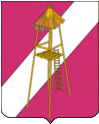 СОВЕТ СЕРГИЕВСКОГО СЕЛЬСКОГО ПОСЕЛЕНИЯКОРЕНОВСКОГО  РАЙОНАРЕШЕНИЕ29 апреля 2020 года			               		                                   № 46                                                              ст.СергиевскаяОб утверждении Правил  благоустройства  территории Сергиевского сельского  поселения Кореновского районаВ соответствии с Федеральными законами от  06 октября 2003 года            № 131-ФЗ «Об общих принципах организации местного самоуправления в Российской Федерации», уставом Сергиевского сельского поселения Кореновского района,  с целью создания благоприятных условий для жизнедеятельности Сергиевского сельского поселения Кореновского района, охраны окружающей среды, обеспечения безопасности дорожного движения, сохранения жизни, здоровья и имущества граждан, проживающих на территории поселения, Совет Сергиевского сельского поселения Кореновского района,   р е ш и л:1.Утвердить Правила  благоустройства  территории Сергиевского сельского  поселения Кореновского района (прилагается).2.Признать утратившим силу решение Совета Сергиевского сельского поселения Кореновского района от 17 ноября  2017 года № 201 «Об утверждении Правил  благоустройства  территории Сергиевского сельского  поселения Кореновского района».2.  Обнародовать настоящее решение на информационных стендах в установленном порядке и разместить на официальном сайте администрации Сергиевского сельского поселения Кореновского района в сети «Интернет».3. Решение вступает в силу после его официального обнародования.Глава Сергиевского сельского поселения   Кореновского района                                                                       А.П. МозговойПРАВИЛА благоустройства территории Сергиевского сельского поселения Кореновского районаРаздел 1.Общие положения1. Правила благоустройства территории Сергиевского сельского поселения Кореновского района (далее - Правила) разработаны на основании Федерального закона от 06 октября 2003 года № 131-ФЗ «Об общих принципах организации местного самоуправления в Российской Федерации», Федерального закона                         от 08 ноября 2007 года № 257-ФЗ «Об автомобильных дорогах и дорожной деятельности в Российской Федерации и о внесении изменений в отдельные законодательные акты Российской Федерации», Федерального закона от 27 декабря 2018 года № 498-ФЗ «Об ответственном обращении с животными и о внесении изменений в отдельные законодательные акты Российской Федерации», Федерального закона от 24 июня 1998 года № 89-ФЗ «Об отходах производства и потребления», приказа Министерства строительства и жилищно-коммунального хозяйства Российской Федерации от 30 декабря 2016 года № 1034/пр «Об утверждении СП 42.13330 «СНиП 2.07.01-89* Градостроительство. Планировка и застройка городских и сельских поселений», постановления Государственного комитета Российской Федерации по строительству и жилищно-коммунальному комплексу от 27 сентября 2003 года №170 «Об утверждении правил и норм технической эксплуатации жилищного фонда», постановления Главного государственного санитарного врача СССР от 05 августа 1988 года № 4690-88 «Об утверждении СанПиН 42-128-4690-88. Санитарные правила содержания территорий населённых мест», постановления Главного государственного санитарного врача Российской Федерации от 5 декабря 2019 года № 20 «Об утверждении санитарно-эпидемиологических правил и норм СанПиН 2.1.7.3550-19 «Санитарно-эпидемиологические требования к содержанию территорий муниципальных образований»,  приказа Министерства строительства и жилищно-коммунального хозяйства РФ от 13 апреля 2017 года № 711/пр «Об утверждении методических рекомендаций для подготовки правил благоустройства территорий поселений, городских округов, внутригородских районов», приказа Министерства транспорта Российской Федерации от 16 ноября 2012 года № 402 «Об утверждении Классификации работ по капитальному ремонту, ремонту и содержанию автомобильных дорог», приказа Федерального агентства по строительству и жилищно-коммунальному хозяйству от 27 декабря 2012 года № 122/ГС «Свод правил СП 140.13330.2012 «Городская среда. Правила проектирования для маломобильных групп населения»,  Закона Краснодарского края от 23 июля 2003 года № 608-КЗ «Об административных правонарушениях», Закона Краснодарского края от 23 апреля 2013 года № 2695-КЗ «Об охране зелёных насаждений в Краснодарском крае», Закона Краснодарского края от 21 декабря 2018 года № 3952-КЗ «О порядке определения органами местного самоуправления в Краснодарском крае границ прилегающих территорий», Градостроительного кодекса Краснодарского края, нормативно правовыми актами Краснодарского края, Устава Сергиевского сельского поселения Кореновского района,  генерального плана Сергиевского сельского поселения Кореновского района, а также с учетом положений правовых актов и документов, определяющих основные направления социально-экономического и градостроительного развития Сергиевского сельского поселения Кореновского района.2. Настоящие Правила устанавливают единые требования по надлежащему техническому и санитарному содержанию зданий (включая жилые дома), сооружений и земельных участков, на которых они расположены, к внешнему виду фасадов и ограждений соответствующих зданий и сооружений, определяют перечень работ по благоустройству и периодичность их выполнения, устанавливают порядок участия собственников зданий (помещений в них) и сооружений в благоустройстве и обеспечении чистоты и порядка, устанавливают требования по организации благоустройства территории Сергиевского сельского поселения Кореновского района (включая освещение улиц, озеленение территорий, установку указателей с наименованиями улиц и номерами домов, размещение и содержание малых архитектурных форм,  размещение и содержание  детских и спортивных площадок, праздничного оформления территории муниципального образования), организация пешеходных коммуникаций, обустройства территории муниципального образования в целях обеспечения беспрепятственного передвижения по указанной территории инвалидов и других маломобильных групп населения, требования по уборке территории муниципального образования, в том числе в зимний период,  организация стоков ливневых вод, определяет границы прилегающих территорий в соответствии с порядком, установленным Законом Краснодарского края от 21 декабря 2018 года       № 3952-КЗ «О порядке определения органами местного самоуправления в Краснодарском крае границ прилегающих территорий» и обязательны для всех физических и  юридических лиц независимо от организационно-правовых форм, индивидуальных предпринимателей, осуществляющих свою деятельность на территории Сергиевского сельского поселения Кореновского района, а также граждан и лиц без гражданства, проживающих на территории Сергиевского сельского поселения Кореновского района.Правила обеспечивают требования охраны здоровья человека (противопожарные, санитарно-гигиенические, конструктивные, технологические, планировочные требования, предотвращающие получение заболеваний и травм), исторической и природной среды, создают технические возможности беспрепятственного передвижения маломобильных групп населения по территории поселения.Действия настоящих Правил распространяется на отношения в сфере охраны зеленых насаждений, расположенных на землях населенных пунктов независимо от формы собственности, за исключением земельных участков, отнесенных к территориальным зонам специального назначения, зонам военных объектов, а также земельных участков, предоставленных гражданам для индивидуального жилищного строительства, ведения личного подсобного хозяйства, и участков, предоставленных садоводческим или огородническим некоммерческим товариществам, земельных участков, расположенных на особо охраняемых природных территориях и землях лесного фонда, земельных участков в составе зон сельскохозяйственного использования, занятых многолетними плодово-ягодными насаждениями всех видов (деревья, кустарники), чайными плантациями, питомниками древесных и кустарниковых растений.Положения настоящих Правил не распространяются на отношения в сфере охраны зеленых насаждений, расположенных на особо охраняемых природных территориях, за исключением случаев проведения уходных работ за зелеными насаждениями (санитарная рубка, обрезка зеленых насаждений, заделка дупел и трещин).В части, не урегулированной настоящими Правилами, подлежат применению Правила создания, охраны и содержания зелёных насаждений в городах Российской Федерации, утверждённые приказом Госстроя Российской Федерации от 15 декабря 1999 года № 153.Организация работ по уборке и благоустройству, надлежащему санитарному содержанию, поддержанию чистоты и порядка на занимаемых земельных участках, обеспечению надлежащего технического состояния, а также приведению в соответствие с настоящими Правилами внешнего облика зданий, строений и сооружений, ограждений и иных объёмно-пространственных материальных объектов, расположенных на территории Сергиевского сельского поселения Кореновского района, обеспечивается собственниками и (или) уполномоченными ими лицами, являющимися владельцами и (или) пользователями таких земельных участков и объектов. Собственники и (или) уполномоченные ими лица, являющиеся владельцами и (или) пользователями земельных участков и расположенных на них зданий, строений, сооружений и иных объектов, могут использовать прилегающие территории к своим земельным участкам для парковки личных транспортных средств, за исключением большегрузных, высадки зеленых насаждений, благоустройства подъездных путей к своим земельным участкам, при соблюдении требований настоящих Правил.3. В настоящих Правилах применяются следующие термины и определения:аварийно-опасные деревья - деревья, представляющие опасность для жизни и здоровья граждан, имущества и создающие аварийно-опасные ситуации;архитектурная подсветка - выделение и подчеркивание силуэта строения или изменение его дневной привычный вид в ночное время, красивое, выразительное подсвечивание здания;архитектурное решение- авторский замысел архитектурного объекта- его внешнего и внутреннего облика, пространственной планировочной и функциональной организации, зафиксированный в технической (проектной) документации;благоустройство территории - деятельность по реализации комплекса мероприятий, установленного правилами благоустройства территории муниципального образования, направленная на обеспечение и повышение комфортности условий проживания граждан, по поддержанию и улучшению санитарного и эстетического состояния территории муниципального образования, по содержанию территорий населенных пунктов и расположенных на таких территориях объектов, в том числе территорий общего пользования, земельных участков, зданий, строений, сооружений, прилегающих территорий;бункер для сбора растительного мусора - металлическая емкость объемом 8 куб.м. для сбора растительного мусора (спил деревьев и кустарников, сорная растительность, порубочные остатки деревьев), за исключением крупногабаритного мусора;владелец животного- физическое лицо или юридическое лицо, которым животное принадлежит на праве собственности или ином законном основании;внешняя часть границ прилегающей территории - часть границ прилегающей территории, не примыкающая непосредственно к зданию, строению, сооружению, земельному участку, в отношении которых установлены границы прилегающей территории, то есть не являющаяся их общей границей;внутренняя часть границ прилегающей территории - часть границ прилегающей территории, непосредственно примыкающая к границе здания, строения, сооружения, земельного участка, в отношении которых установлены границы прилегающей территории, то есть являющаяся их общей границей;газон - участок земли с искусственно созданным травяным покровом;границы прилегающей территории – предел прилегающей территории;дворовая территория - совокупность территорий, прилегающих к многоквартирным домам, с расположенными на них объектами, предназначенными для обслуживания и эксплуатации таких домов, и элементами благоустройства этих территорий, в том числе паковками (парковочными местами), тротуарами и автомобильными дорогами, включая автомобильные дороги, образующие проезды к территориям, прилегающим к многоквартирным домам;дерево - многолетнее растение с чётко выраженным стволом, несущими боковыми ветвями и верхушечным побегом;домашние животные- животные (за исключением животных, включенных в перечень животных, запрещенных к содержанию), которые находятся на содержании владельца-физического лица, под его временным или постоянным надзором и местом содержания которых не являются зоопарки, зоосады, цирки, зоотеатры, дельфинарии, океанариумы);естественная растительность - совокупность древесных, кустарниковых и травянистых растений естественного происхождения на определенной территории;животное без владельца- животное, которое не имеет владельца или владелец которого неизвестен;зелёные насаждения - древесно-кустарниковая и травянистая растительность естественного и искусственного происхождения, выполняющая средообразующие, рекреационные, санитарно-гигиенические, экологические и эстетические функции;компенсационная стоимость зелёных насаждений - денежная оценка стоимости зеленых насаждений, устанавливаемая для учёта их ценности в целях осуществления компенсационного озеленения;компенсационное озеленение - деятельность администрации Сергиевского сельского поселения Кореновского района по созданию зеленых насаждений взамен уничтоженных и их сохранению до полной приживаемости на территории Сергиевского сельского поселения Кореновского района;контейнер - металлическая емкость объемом 0,75-1 куб.м. с установленными цветными и письменными обозначениями, используемая для накопления твердых коммунальных отходов, за исключением крупногабаритных отходов;контейнерная площадка - место размещения контейнеров для сбора (накопления) твердых коммунальных отходов и бункеров накопителей. кустарник - многолетнее растение, ветвящееся у самой поверхности почвы и не имеющее во взрослом состоянии главного ствола; место содержания животного - используемые владельцем животного здание, строение, сооружение, помещение или территория, где животное содержится большую часть времени в течение суток;твердые коммунальные отходы - отходы, образующиеся в жилых помещениях в процессе потребления физическими лицами, а также товары, утратившие свои потребительские свойства в процессе их использования физическими лицами в жилых помещениях в целях удовлетворения личных и бытовых нужд. К твердым коммунальным отходам также относятся отходы, образующиеся в процессе деятельности юридических лиц, индивидуальных предпринимателей и подобные по составу отходам, образующимся в жилых помещениях в процессе потребления физическими лицами;мусор - мелкие неоднородные сухие или влажные отходы либо отходы, владелец которых не установлен;мусоровоз - специализированное автотранспортное средство, используемое для транспортирования твердых коммунальных отходов;нормируемый комплекс элементов благоустройства - необходимое минимальное сочетание элементов благоустройства для создания на территории Сергиевского сельского поселения Кореновского района безопасной, удобной и привлекательной среды; озелененные территории - территории, на которых располагаются природные и искусственно созданные садово-парковые комплексы и объекты, территории жилых, общественно-деловых и других территориальных зон, не менее 70 процентов поверхности которых занято зелеными насаждениями;объекты благоустройства территории - территории, на которых осуществляется деятельность по благоустройству: парки, сады, набережные, бульвары, площади, улицы (в том числе пешеходные), пляжи, аквапарки, иные типы открытых пространств общего использования в сочетании с внешним видом окружающих их зданий, сооружений (в том числе некапитального типа), придомовые территории многоквартирных жилых домов, территории организаций, учреждений, офисов, предприятий, производств и иных объектов недвижимости, находящихся в пользовании, аренде или собственности, а также территории (дворы, кварталы, функционально-планировочные образования, охранные зоны), выделяемые по принципу единой градостроительной регламентации или визуально-пространственного восприятия, другие территории поселения;опасные отходы - отходы, существование которых и (или) обращение с которыми представляют опасность для жизни, здоровья человека и окружающей природной среды;отходы потребления - остатки веществ, материалов, предметов, изделий, товаров (продукции или изделий), частично или полностью утративших свои первоначальные потребительские свойства для использования по прямому или косвенному назначению в результате физического или морального износа в процессе общественного или личного потребления (жизнедеятельности), использования или эксплуатации;отходы производства - остатки сырья, материалов, веществ, изделий, предметов, образовавшиеся в процессе производства, выполнения работ (услуг) и утратившие полностью или частично исходные потребительские свойства;охрана зелёных насаждений - система мер, направленных на защиту зелёных насаждений от негативного воздействия хозяйственной и иной деятельности, включающая, в том числе, и борьбу с болезнями и вредителями растений;пешеходные коммуникации- тротуары, аллеи, дорожки, тропинки, обеспечивающие пешеходные связи и передвижения на территории поселения;повреждение зелёных насаждений - нарушение целостности зелёных насаждений в результате механического, термического, биологического или химического воздействия, ухудшения качества среды обитания, вызванного изъятием или загрязнением почвы в зоне зелёных насаждений, изменением состава атмосферного воздуха, но не влекущее прекращение их роста;порубочный билет - разрешительный документ, выданный уполномоченным органом местного самоуправления, дающий право на выполнение работ по вырубке (уничтожению), санитарной рубке, санитарной, омолаживающей или формовочной обрезке зеленых насаждений;прилегающая территория – территория общего пользования, которая прилегает к зданию, строению, сооружению, земельному участку в случае, если такой земельный участок образован, и границы которой определены настоящими правилами, в соответствии с порядком, установленным Законом Краснодарского края от 21.12.2018 № 3952-КЗ «О порядке определения органами местного самоуправления в Краснодарском крае границ прилегающих территорий»;санитарные рубки - рубки, проводимые с целью улучшения санитарного состояния зеленых насаждений (в том числе удаление аварийно-опасных, сухостойных и больных деревьев и кустарников), производимые по результатам обследования зеленых насаждений органами местного самоуправления поселений;сбор отходов - прием или поступление отходов от физических лиц и юридических лиц в целях дальнейших обработки, утилизации, обезвреживания, транспортирования, размещения таких отходов;служебные животные- животные, специально подготовленные и используемые  (применяемые) в целях обеспечения обороны страны и безопасности государства, охраны общественного порядка и обеспечения общественной безопасности, охраны военных, важных государственных и специальных объектов, объектов, обеспечивающих жизнедеятельность населения, функционирование транспорт, коммуникаций и связи, объектов энергетики и иных объектов, а также в иных целях, установленных законодательством Российской Федерации;содержание зелёных насаждений - деятельность по поддержанию функционального состояния (обработка почвы, полив, внесение удобрений, обрезка крон деревьев и кустарников и иные мероприятия) и восстановлению зелёных насаждений;создание зелёных насаждений - деятельность по посадке деревьев и кустарников, посеву трав и цветов, в том числе выбору и подготовке территории, приобретению и выращиванию посадочного и посевного материала, а также сохранению посадочного и посевного материала до полной приживаемости;сухостойные деревья и кустарники - деревья и кустарники, утратившие физиологическую устойчивость и подлежащие вырубке;территория общего пользования –территории, которыми беспрепятственно пользуется неограниченный круг лиц (в том числе площади, улицы, проезды, набережные, береговые полосы водных объектов общего пользования, скверы, бульвары);травяной покров - газон, естественная травянистая растительность;хранение отходов - складирование отходов в специализированных объектах сроком более чем одиннадцать месяцев в целях утилизации, обезвреживания, захоронения;уборка территорий - вид деятельности, связанной со сбором, вывозом в специально отведённые места отходов производства и потребления, другого мусора, снега, а также иные мероприятия, направленные на обеспечение экологического и санитарно-эпидемиологического благополучия населения и охрану окружающей среды;уничтожение зелёных насаждений - механическое, термическое, биологическое или химическое воздействие на зелёные насаждения, ухудшающие качество среды обитания, вызванное изъятием или загрязнением почвы в зоне зелёных насаждений, изменением состава атмосферного воздуха и приводящее к прекращению роста и гибели зелёных насаждений или их части;урны для мусора - емкости, предназначенные для сбора в них отходов потребления и устанавливаемые на территории Сергиевского сельского поселения около административных и социальных зданий и сооружений, при входах в объекты торговли, в местах общего пользования (улицах, парках, скверах) и иных объектах; цветник - участок геометрической или свободной формы с высаженными одно-, двух- или многолетними цветочными растениями;элементы благоустройства территории - декоративные, технические, планировочные, конструктивные устройства, элементы озеленения, различные виды оборудования и оформления, в том числе фасадов зданий, строений, сооружений, малые архитектурные формы, некапитальные нестационарные строения и сооружения, информационные щиты и указатели, применяемые как составные части благоустройства территории.Раздел II
Элементы благоустройства территории4.Пешеходные коммуникации.4.1. При проектировании пешеходных коммуникаций, в том числе тротуаров, аллей, дорожек, тропинок, необходимо обеспечить беспрепятственное передвижение инвалидов и других маломобильных групп населения.  4.2. Пешеходные пути должны быть обустроены с учетом требований доступности для всех групп инвалидов: с поражением опорно-двигательного аппарата, с нарушением зрения, с нарушением слуха.4.2.1. Для удобства пешеходных передвижений инвалидов пешеходные пути следует обустраивать пандусами, ограждениями, ребристой поверхностью пути. При пересечении улиц и магистралей необходимо предусматривать переходы, оснащенные визуальной и звуковой сигнализацией, островками безопасности и др.5. Озеленение территории поселения.5.1. Озеленение - элемент благоустройства и ландшафтной организации территории, обеспечивающий формирование среды муниципального образования с активным использованием растительных компонентов, а также поддержание ранее созданной или изначально существующей природной среды на территории Сергиевского сельского поселения Кореновского района.5.2. Местоположение и границы озеленённых территорий определяются генеральным планом Сергиевского сельского поселения Кореновского района и Правилами землепользования и застройки на территории Сергиевского сельского поселения Кореновского района.5.3. Создание и содержание зелёных насаждений осуществляется за счёт средств местного бюджета (бюджета Сергиевского сельского поселения Кореновского района) в пределах средств, предусмотренных местным бюджетом на указанные цели.5.4. Физическим и юридическим лицам, в собственности или пользовании которых находятся земельные участки, работы по созданию зеленых насаждений, в том числе подготовке территории, почв и растительных грунтов, посадочных мест, выкопке посадочного материала, транспортировке, хранению, посадке деревьев и кустарников, устройству газонов, цветников дорожно-тропиночной сети, и содержанию зеленых насаждений, рекомендуется проводить в соответствии с Правилами создания, охраны и содержания зеленых насаждений в городах Российской Федерации, утвержденными приказом Госстроя Российской Федерации от 15.12.99 № 153.5.5. Работы по созданию новых зеленых насаждений, а также капитальный ремонт и реконструкция объектов ландшафтной архитектуры должны проводиться только по проектам, согласованным с администрацией поселения. 5.6. Порядок согласования проектов, указанных в пункте 5.5 раздела II настоящих Правил, проведения работ по созданию и содержанию зеленых насаждений устанавливается администрацией Сергиевского сельского поселения Кореновского района.6. Создание и содержание зелёных насаждений.6.1. Строительство, реконструкция, капитальный ремонт объектов капитального строительства на территории Сергиевского сельского поселения Кореновского района должны включать комплекс работ по созданию, реконструкции, капитальному ремонту объектов озеленения, полную или частичную замену либо восстановление существующих зелёных насаждений с полным комплексом подготовительных работ.6.2. Предприятия, организации, учреждения любых форм собственности обязаны при составлении проектов застройки, прокладки дорог, тротуаров и других сооружений заносить на генеральные планы точную съёмку имеющихся на участке деревьев и кустарников, а при их отсутствии делать об этом пояснение в плане.6.3. Озеленение застраиваемых территорий выполняется в ближайший благоприятный агротехнический период, следующий за моментом ввода объекта в эксплуатацию.6.4. Посадка деревьев и кустарников, посев трав и цветов производится:при строительстве, реконструкции, капитальном ремонте объектов капитального строительства;при проведении работ по озеленению территорий, не связанных со строительством, реконструкцией, капитальным ремонтом объектов капитального строительства.6.5. Работы по содержанию зеленых насаждений осуществляются:на земельных участках, находящихся в муниципальной собственности поселения и переданных во владение и (или) пользование, - пользователями указанных земельных участков;на бульварах, площадях, а также автомобильных дорогах общего пользования местного значения, территориях общего пользования, прилегающих к индивидуальным жилым домам, многоквартирным жилым домам, за исключением земельных участков, относящихся к общему имуществу собственников помещений многоквартирных домов, а также иных озелененных территориях (в том числе скверах и зеленых зонах) - администрацией Сергиевского сельского поселения Кореновского района;на земельных участках, относящихся к общему имуществу собственников помещений многоквартирных домов, - собственниками помещений многоквартирных домов.6.6. В отношении зеленых насаждений, содержание которых осуществляется за счет средств местного бюджета, выполняются следующие виды работ:вырубка сухих, аварийных и потерявших декоративный вид деревьев и кустарников с корчевкой пней;подготовка посадочных мест с заменой растительного грунта и внесением органических и минеральных удобрений, посадка деревьев и кустарников, устройство новых цветников;устройство газонов с подсыпкой растительной земли и посевом газонных трав;подсев газонов в отдельных местах и подсадка однолетних и многолетних цветочных растений в цветниках; санитарная обрезка растений, удаление поросли, очистка стволов от дикорастущих лиан, стрижка и кронирование живой изгороди, лечение ран; выкапывание, очистка, сортировка луковиц, клубнелуковиц, корневищ;работы по уходу за деревьями и кустарниками, цветниками - подкормка, полив, рыхление, прополка, защита растений, утепление корневой системы, связывание и развязывание кустов неморозостойких пород, укрытие и покрытие теплолюбивых растений;работы по уходу за газонами - прочесывание, рыхление, подкормка, полив, прополка, сбор мусора, опавших листьев, землевание, обрезка растительности у бортов газона, выкашивание травостоя, обработка ядохимикатами и гербицидами зеленых насаждений;поднятие и укладка металлических решеток на лунках деревьев; прочистка и промывка газонного борта;работы по уходу за цветниками - посев семян, посадка рассады и луковиц, полив, рыхление, прополка, подкормка, защита растений, сбор мусора и другие сопутствующие работы;работы по уходу за цветочными вазами.7. Охрана зелёных насаждений.7.1. На озеленённых территориях запрещается:лежать на газонах и в молодых лесных посадках;самовольно вырубать деревья и кустарники;ломать деревья, кустарники, сучья и ветви, срывать листья и цветы, сбивать и собирать плоды;разбивать палатки и разводить костры;засорять клумбы, цветники, газоны, дорожки и водоёмы;портить скульптуры, скамейки, ограды;добывать из деревьев сок, делать надрезы, надписи, приклеивать и прибивать к деревьям объявления, номерные знаки, всякого рода указатели, провода и забивать в деревья крючки и гвозди для подвешивания гамаков, качелей, верёвок, сушить бельё на ветвях;мыть автотранспортные средства, стирать бельё, а также купать животных в водоёмах, расположенных на территории зелёных насаждений;пасти скот;устраивать ледяные катки и снежные горки, кататься на лыжах, коньках, санях, организовывать игры, танцы, за исключением мест, отведённых для этих целей;производить строительные и ремонтные работы без ограждений насаждений щитами, гарантирующими защиту их от повреждений;обнажать корни деревьев на расстоянии ближе 1,5 м от ствола и засыпать шейки деревьев землёй или строительным мусором;складировать на территории зелёных насаждений материалы, а также устраивать на прилегающих территориях склады материалов, способствующие распространению вредителей зелёных насаждений;устраивать свалки мусора, снега и льда, сбрасывать снег с крыш на участках, имеющих зелёные насаждения, без принятия мер, обеспечивающих сохранность деревьев и кустарников;добывать растительную землю, песок и производить другие раскопки;выгуливать и отпускать с поводка собак в парках, лесопарках, скверах и иных территориях зелёных насаждений;сжигать листву и мусор;повреждать и уничтожать клумбы, цветники, газоны, ходить по ним.7.2. Планирование хозяйственной и иной деятельности на территориях, занятых зелёными насаждениями, должно предусматривать проведение мероприятий по сохранению зелёных насаждений в соответствии с градостроительными, санитарными и экологическими нормами и правилами. 7.3. Перед вырубкой (уничтожением) зелёных насаждений субъект хозяйственной и иной деятельности должен получить порубочный билет и внести плату за проведение компенсационного озеленения при уничтожении зеленых насаждений на территории Сергиевского сельского поселения Кореновского района (далее - плата), которая исчисляется в порядке, установленном Законом Краснодарского края. При несанкционированной вырубке (уничтожении) зелёных насаждений плата рассчитывается в пятикратном размере.7.4. При несанкционированном повреждении деревьев и кустарников (в том числе при обрезке) плата рассчитывается в двукратном размере при повреждении до 30 процентов (включительно) зеленого насаждения, в пятикратном размере - при повреждении более 30 процентов зеленого насаждения.7.5. Снос деревьев, кроме ценных пород деревьев и кустарников, в зоне индивидуальной застройки осуществляется собственником земельного участка самостоятельно за счет собственных средств.8. Оформление порубочного билета.8.1. Лица, осуществляющие хозяйственную и иную деятельность на территории Сергиевского сельского поселения Кореновского района, для которой требуется вырубка (уничтожение) зелёных насаждений, для получения порубочного билета подают в администрацию Сергиевского сельского поселения Кореновского района заявление о необходимости выдачи порубочного билета. В заявлении указывается основание необходимости вырубки (уничтожения) зелёных насаждений.8.2. К заявлению прилагаются:информация о сроке выполнения работ;банковские реквизиты заявителя;документы, подтверждающие необходимость производства работ, требующих вырубки (уничтожения) зелёных насаждений на определённом земельном участке. 8.3. Администрация Сергиевского сельского поселения Кореновского района, в течение 15 рабочих дней со дня подачи заявления запрашивает (в случае необходимости) дополнительные документы в рамках межведомственного информационного взаимодействия и производит расчет размера платы в соответствии с Порядком исчисления платы за проведение компенсационного озеленения при уничтожении зелёных насаждений на территории поселений, городских округов Краснодарского края, установленным Законом Краснодарского края от 23 апреля 2013 года  № 2695-КЗ «Об охране зеленых насаждений в Краснодарском крае».8.4. Для расчёта размера платы администрация Сергиевского сельского поселения Кореновского района может составлять и утверждать перечень дополнительных древесных пород по их ценности на основании классификации, представленной в Законе Краснодарского края от 23 апреля 2013 года № 2695-КЗ «Об охране зеленых насаждений в Краснодарском крае».8.5. Администрация Сергиевского сельского поселения Кореновского района в соответствии с актом обследования по установленной форме, а также после внесения платы выдаёт заявителю порубочный билет в течение трёх дней. Форма акта обследования разрабатывается и утверждается постановлением администрации Сергиевского сельского поселения Кореновского района.Администрация Сергиевского сельского поселения Кореновского района ведёт учёт оформленных порубочных билетов.8.6. Плата за проведение компенсационного озеленения при уничтожении зелёных насаждений вносится на единый счёт местного бюджета (бюджета Сергиевского сельского поселения Кореновского района) с указанием назначения платежа.8.7. Процедура оформления порубочного билета осуществляется бесплатно.8.8. Для устранения аварийных и других чрезвычайных ситуаций обрезка, вырубка (уничтожение) зелёных насаждений может проводиться без оформления порубочного билета, который должен быть оформлен в течение пяти дней со дня окончания произведённых работ.8.9. Если уничтожение зеленых насаждений связано с вырубкой аварийно-опасных деревьев, сухостойных деревьев и кустарников, с осуществлением мероприятий по предупреждению и ликвидации аварийных и других чрезвычайных ситуаций, субъект хозяйственной и иной деятельности освобождается от обязанности платы.Если вырубка (уничтожение) зеленых насаждений производится на земельном участке, отнесенном к территориальной зоне сельскохозяйственного использования и предоставленном в пользование гражданину или юридическому лицу для сельскохозяйственного производства, субъект хозяйственной деятельности освобождается от обязанности платы.В случае необходимости проведения уходных работ за зелеными насаждениями на земельных участках, расположенных на особо охраняемой природной территории, собственники земельных участков, землепользователи, землевладельцы и арендаторы земельных участков согласовывают проведение указанных работ с уполномоченным органом, в ведении которого находится особо охраняемая природная территория.8.10. Обо всех производимых работах по устранению и ликвидации аварийных и других чрезвычайных ситуаций организации, осуществляющие обрезку, вырубку (уничтожение) зелёных насаждений, обязаны проинформировать администрацию Сергиевского сельского поселения Кореновского района до начала производства работ.8.11. Основаниями для отказа в выдаче порубочного билета служат:1). Неполный состав сведений в заявлении и представленных документах;2). Наличие недостоверных данных в представленных документах;3). Особый статус зелёных насаждений, предполагаемых для вырубки (уничтожения):а) объекты растительного мира, занесённые в Красную книгу Российской Федерации и (или) Красную книгу Краснодарского края, произрастающие в естественных условиях;б) памятники историко-культурного наследия;в) деревья, кустарники, лианы, имеющие историческую и эстетическую ценность как неотъемлемые элементы ландшафта;г) отрицательное заключение комиссии по обследованию зеленых насаждений.8.12. Уведомление об отказе в выдаче порубочного билета направляется заявителю в письменной форме в трёхдневный срок после принятия такого решения с указанием причин отказа.8.13. Порядок выдачи и учёта порубочных билетов, форма порубочного билета утверждаются администрацией Сергиевского сельского поселения Кореновского района.8.14. Категория деревьев, подлежащих санитарной вырубке, определяется в соответствии с признаками согласно приложению №1 к настоящим Правилам.8.15. Основанием для санитарной рубки не являющихся сухостойными деревьев и кустарников является акт их обследования администрацией Сергиевского сельского поселения Кореновского района с привлечением специалиста, обладающего необходимыми профессиональными знаниями.Если вырубка (уничтожение) или повреждение зеленых насаждений связаны с санитарной рубкой, санитарной, омолаживающей или формовочной обрезкой, субъект хозяйственной и иной деятельности освобождается от обязанности платы.Акты обследования зеленых насаждений, которые подлежат санитарной рубке, санитарной, омолаживающей или формовочной обрезке, являются общедоступными и публикуются на официальном сайте администрации Сергиевского сельского поселения Кореновского района в информационно-телекоммуникационной сети «Интернет».Информирование жителей о проведении работ по санитарной рубке, санитарной, омолаживающей или формовочной обрезке, вырубке (уничтожению) зеленых насаждений осуществляется путем установки информационного щита, соответствующего требованиям, утверждаемым администрацией Сергиевского сельского поселения Кореновского района. Проведение работ по санитарной рубке, санитарной, омолаживающей или формовочной обрезке зеленых насаждений без установки информационного щита, не допускается.8.16. Лица, осуществляющие хозяйственную и иную деятельность на территории Сергиевского сельского поселения Кореновского района, для которой требуется проведение работ по санитарной, омолаживающей или формовочной обрезке зеленых насаждений, для получения порубочного билета подают в администрацию Сергиевского сельского поселения Кореновского района заявление о необходимости выдачи указанного билета. В заявлении указывается основание необходимости проведения работ по санитарной, омолаживающей или формовочной обрезке зеленых насаждений.Виды работ по санитарной, омолаживающей или формовочной обрезке устанавливаются в порубочном билете.9. Компенсационное озеленение.9.1. Компенсационное озеленение производится администрацией Сергиевского сельского поселения Кореновского района.9.2. В случае уничтожения зелёных насаждений компенсационное озеленение производится на том же участке земли, где они были уничтожены, причём количество единиц растений и занимаемая ими площадь не должны быть уменьшены, либо компенсационное озеленение производится на другом участке земли, но на территориях тех населенных пунктах Сергиевского сельского поселения Кореновского района, где были уничтожены зелёные насаждения. В этом случае озеленение производится в двойном размере, как по количеству единиц растительности, так и по площади.9.3. При формировании администрацией Сергиевского сельского поселения Кореновского района новых земельных участков под индивидуальное жилищное строительство, занятых зелёными насаждениями, компенсационное озеленение производится в количестве, равном количеству зелёных насаждений, находящихся на указанных участках, за счёт средств местного бюджета (бюджета Сергиевского сельского поселения Кореновского района).9.4. Компенсационное озеленение производится в ближайший сезон, подходящий для посадки (посева) зелёных насаждений, но не позднее одного года со дня уничтожения зелёных насаждений.9.5. Видовой состав и возраст зеленых насаждений, высаживаемых на территории Сергиевского сельского поселения Кореновского района в порядке компенсационного озеленения, устанавливаются администрацией Сергиевского сельского поселения Кореновского района.9.6. Параметры посадочного материала должны быть не менее:у субтропических ценных растений высота - 1,5-2м, ком земли - 1,0x0,8м;у субтропических растений длина окружности ствола - 8-10см, высота - 2-3м, ком земли - 0,5х0,4м;у деревьев хвойных высота - 1,5-1,7м, ком земли - 0,8х0,6м;у деревьев лиственных 1-й группы длина окружности ствола - 8-10см, ком земли - 0,5х0,4м;у деревьев лиственных 2-й группы длина окружности ствола - 8-10см, ком земли - 0,5х0,4м;у деревьев лиственных 3-й группы длина окружности ствола - 8-10см, ком земли - 0,5х0,4м;у кустарников высота - 0,3м.Длина окружности ствола измеряется на высоте 1,3-1,5м.9.7. Создание зелёных насаждений на территориях новых микрорайонов в Сергиевском сельском поселении Кореновского района не может рассматриваться как компенсационное озеленение.10. Виды покрытий.10.1. Покрытия поверхности обеспечивают на территории Сергиевского сельского поселения Кореновского района условия безопасного и комфортного передвижения, а также формируют архитектурно-художественный облик среды. Для целей благоустройства территории применяются следующие виды покрытий:твёрдые (капитальные) - монолитные или сборные, выполняемые из асфальтобетона, цементобетона, природного камня и тому подобных материалов;мягкие (некапитальные) - выполняемые из природных или искусственных сыпучих материалов (песок, щебень, гранитные высевки, керамзит, резиновая крошка и др.), находящихся в естественном состоянии, сухих смесях, уплотнённых или укреплённых вяжущими;газонные, выполняемые по специальным технологиям подготовки и посадки травяного покрова;комбинированные, представляющие сочетания покрытий, указанных выше (например, плитка, утопленная в газон, и т.п.).10.2. На территории Сергиевского сельского поселения Кореновского района не допускается наличие участков почвы без перечисленных видов покрытий, за исключением дорожно-тропиночной сети на особо охраняемых территориях зон особо охраняемых природных территорий и участков территории в процессе реконструкции и строительства.10.3. Выбор видов покрытия следует принимать в соответствии с их целевым назначением: твёрдых - с учётом возможных предельных нагрузок, характера и состава движения, противопожарных требований, действующих на момент проектирования; мягких - с учётом их специфических свойств при благоустройстве отдельных видов территорий (детских, спортивных площадок, площадок для выгула собак, прогулочных дорожек и т. п. объектов); газонных и комбинированных, как наиболее экологичных.10.4. Твёрдые виды покрытия устанавливаются с шероховатой поверхностью с коэффициентом сцепления в сухом состоянии не менее 0,6, в мокром - не менее 0,4. Не допускается применение в качестве покрытия кафельной, метлахской плитки, гладких или отполированных плит из искусственного и естественного камня на территории пешеходных коммуникаций, в наземных и подземных переходах, на ступенях лестниц, площадках крылец входных групп зданий.10.5. Следует предусматривать уклон поверхности твёрдых видов покрытия, обеспечивающий отвод поверхностных вод, - на водоразделах при наличии системы дождевой канализации его следует назначать не менее 4 промилле; при отсутствии системы дождевой канализации - не менее 5 промилле. Максимальные уклоны следует назначать в зависимости от условий движения транспорта и пешеходов.10.6. Для деревьев, расположенных в мощении, при отсутствии иных видов защиты (приствольных решёток, бордюров, периметральных скамеек и прочих) необходимо предусматривать выполнение защитных видов покрытий в радиусе не менее 1,5м от ствола: щебёночное, галечное, «соты» с засевом газона. Защитное покрытие может быть выполнено в одном уровне или выше покрытия пешеходных коммуникаций.10.7. Колористическое решение применяемого вида покрытия необходимо выполнять с учётом цветового решения формируемой среды, а на территориях общественных пространств Сергиевского сельского поселения Кореновского района - соответствующей концепции цветового решения данной территории.11. С целью сохранения дорожных покрытий на территории Сергиевского сельского поселения Кореновского района запрещаются: подвоз груза волоком;сбрасывание при погрузочно-разгрузочных работах на улицах рельсов, бревен, железных балок, труб, кирпича, других тяжелых предметов и складирование их;перегон по улицам поселения, имеющим твердое покрытие, машин на гусеничном ходу;размещение и (или) хранение транспортных средств и прицепов к ним вне площадок автостоянок.12. Сопряжения поверхностей.12.1. К элементам сопряжения поверхностей относятся различные виды бортовых камней, пандусы, ступени, лестницы.12.1.1. Бортовые камни.       На стыке тротуара и проезжей части следует устанавливать дорожные бортовые камни. Бортовые камни необходимо устанавливать с нормативным превышением над уровнем проезжей части не менее 150 мм, которое должно сохраняться и в случае ремонта поверхностей покрытий. Для предотвращения наезда автотранспорта на газон в местах сопряжения покрытия проезжей части с газоном рекомендуется применение повышенного бортового камня на улицах, а также площадках автостоянок при крупных объектах обслуживания.При сопряжении покрытия пешеходных коммуникаций с газоном можно устанавливать садовый борт, дающий превышение над уровнем газона не менее 50 мм на расстоянии не менее 0,5 м, что защищает газон и предотвращает попадание грязи и растительного мусора на покрытие, увеличивая срок его службы. На территории пешеходных зон возможно использование естественных материалов (кирпич, дерево, валуны, керамический борт и т.п.) для оформления примыкания различных типов покрытия.12.1.2. Ступени, лестницы, пандусы.При уклонах пешеходных коммуникаций более 60 промилле следует предусматривать устройство лестниц. На основных пешеходных коммуникациях в местах размещения учреждений здравоохранения и других объектов массового посещения, домов инвалидов и престарелых ступени и лестницы следует предусматривать при уклонах более 50 промилле, обязательно сопровождая их пандусом. При пересечении основных пешеходных коммуникаций с проездами или в иных случаях, оговоренных в задании на проектирование, следует предусматривать бордюрный пандус для обеспечения спуска с покрытия тротуара на уровень дорожного покрытия.При проектировании открытых лестниц на перепадах рельефа высоту ступеней рекомендуется назначать не более 120 мм, ширину - не менее 400 мм и уклон 10-20 промилле в сторону вышележащей ступени. После каждых 10-12 ступеней рекомендуется устраивать площадки длиной не менее 1,5 м. Край первых ступеней лестниц при спуске и подъёме рекомендуется выделять полосами яркой контрастной окраски. Все ступени наружных лестниц в пределах одного марша следует устанавливать одинаковыми по ширине и высоте подъёма ступеней. При проектировании лестниц в условиях реконструкции сложившихся территорий населённого пункта высота ступеней может быть увеличена до 150 мм, а ширина ступеней и длина площадки - уменьшена до 300 мм и 1,0 м соответственно.Пандус выполняется из нескользкого материала с шероховатой текстурой поверхности без горизонтальных канавок. При отсутствии ограждающих пандус конструкций следует предусматривать ограждающий бортик высотой не менее 75 мм и поручни.При повороте пандуса или его протяжённости более 9 м не реже чем через каждые 9 м необходимо предусматривать горизонтальные площадки размером 1,5x1,5м. На горизонтальных площадках по окончании спуска необходимо предусматривать дренажные устройства.При устройстве пандуса высота бордюрного камня не должная превышать 1,5 см.По обеим сторонам лестницы или пандуса следует предусматривать поручни на высоте 800-920 мм круглого или прямоугольного сечения, удобного для охвата рукой и отстоящего от стены на 40 мм. При ширине лестниц 2,5 м и более следует предусматривать разделительные поручни. Длину поручней следует устанавливать больше длины пандуса или лестницы с каждой стороны не менее чем на 0,3м, с округлёнными и гладкими концами поручней. При проектировании необходимо предусматривать конструкции поручней, исключающие соприкосновение руки с металлом.13. Ограждения.13.1. В целях благоустройства на территории Сергиевского сельского поселения Кореновского района предусмотрено применение различных видов ограждений, которые различаются: по назначению (декоративные, защитные, их сочетание), высоте (низкие - 0,3-1,0м, средние - 1,1-1,7м, высокие - 1,8-2,0м), виду материала (металлические, железобетонные и др.), степени проницаемости для взгляда (прозрачные, глухие), степени стационарности (постоянные, временные, передвижные).13.2. Проектирование ограждений должно производиться в зависимости от их местоположения и назначения согласно государственным стандартам Российской Федерации, каталогам сертифицированных изделий, проектам индивидуального проектирования, проектирование конструкций постоянных ограждений осуществляется по согласованию с администрацией Сергиевского сельского поселения Кореновского района.13.3. На территориях общественного, жилого, рекреационного назначения запрещается проектирование и устройство глухих и железобетонных ограждений. Допускается применение декоративных металлических ограждений.13.4. Допускается размещение защитных металлических ограждений высотой не менее 0,5 м в местах примыкания газонов к проездам, стоянкам автотранспорта, в местах возможного наезда автомобилей на газон и вытаптывания троп через газон. Металлическое ограждение должно размещаться на территории газона с отступом от границы примыкания порядка 0,2-0,3 м.При проектировании средних и высоких видов ограждений в местах пересечения с подземными сооружениями рекомендуется предусматривать конструкции ограждений, позволяющие производить ремонтные или строительные работы.14. Малые архитектурные формы.К малым архитектурным формам относятся: элементы монументально-декоративного оформления, водные устройства, городская мебель, коммунально-бытовое и техническое оборудование.14.1. Водные устройства.К водным устройствам относятся фонтаны, родники, декоративные водоёмы. Водные устройства выполняют декоративно-эстетическую функцию, улучшают микроклимат, воздушную и акустическую среду. Водные устройства всех видов должны быть снабжены водосливными трубами, отводящими избыток воды в дренажную сеть и ливнёвую канализацию.Строительство фонтанов осуществляется на основании индивидуальных проектов.Декоративные водоёмы сооружаются с использованием рельефа или на ровной поверхности в сочетании с газоном, плиточным покрытием, цветниками, древесно-кустарниковыми посадками. Дно водоёма должно быть гладким, удобным для очистки. Рекомендуется использование приёмов цветового и светового оформления.14.2. Городская мебель.К городской мебели относятся: различные виды скамей отдыха, размещаемые на территории общественных пространств, рекреаций и дворов, скамей и столов, на площадках для настольных игр, летних кафе и других местах отдыха.Установка скамей производится на твёрдые виды покрытия или фундамент. В зонах отдыха, лесопарках, детских площадках допускается установка скамей на мягкие виды покрытия. При наличии фундамента не допускается выступление его части над поверхностью земли.На территории особо охраняемых природных территорий возможно выполнять скамьи и столы из древесных пней-срубов, брёвен и плах, не имеющих сколов и острых углов.Количество размещаемой мебели определяется в зависимости от функционального назначения территории и количества посетителей на этой территории.14.3. Уличное коммунально-бытовое и техническое оборудование.Уличное коммунально-бытовое оборудование - контейнеры и урны для сбора мусора. Основными требованиями при выборе того или иного вида коммунально-бытового оборудования являются: экологичность, безопасность (отсутствие острых углов), удобство в пользовании, лёгкость очистки, привлекательный внешний вид.Для сбора мусора на улицах, площадях, объектах рекреации могут применяться малогабаритные (малые) контейнеры (менее 0,5 куб.м) и (или) урны. Интервал при расстановке малых контейнеров и урн (без учёта обязательной расстановки у вышеперечисленных объектов) может составлять: на основных пешеходных коммуникациях - не более 60 м, других территориях муниципального образования - не более 100 м. На территории объектов рекреации расстановку малых контейнеров и урн следует предусматривать у скамей, некапитальных нестационарных сооружений и уличного технического оборудования, ориентированных на продажу продуктов питания. Кроме того, урны следует устанавливать на остановках общественного транспорта. Во всех случаях следует предусматривать расстановку, не мешающую передвижению пешеходов, проезду инвалидных и детских колясок.К уличному техническому оборудованию относятся: укрытия таксофонов, почтовые ящики, автоматы по продаже воды и др., торговые палатки, элементы инженерного оборудования (подъёмные площадки для инвалидных колясок, смотровые люки, решётки дождеприёмных колодцев, вентиляционные шахты подземных коммуникаций, шкафы телефонной связи и т.п.).Установка уличного технического оборудования должна обеспечивать удобный подход к оборудованию и соответствовать установленным строительным нормам и правилам.Оформление элементов инженерного оборудования необходимо выполнять без нарушения уровня благоустройства формируемой среды, ухудшения условий передвижения и технических условий.15. Игровое и спортивное оборудование.Игровое и спортивное оборудование на территории Сергиевского сельского поселения Кореновского района представлено игровыми, физкультурно-оздоровительными устройствами, сооружениями и (или) их комплексами.15.1. Игровое оборудование.Игровое оборудование должно соответствовать требованиям санитарно-гигиенических норм, охраны жизни и здоровья ребёнка, быть удобным в технической эксплуатации, эстетически привлекательным.При размещении игрового оборудования на детских игровых площадках рекомендуется соблюдать требования к параметрам игрового оборудования и минимальным расстояниям безопасности его отдельных частей   (приложение №2 к настоящим Правилам). В пределах указанных расстояний на участках территории площадки не допускается размещение других видов игрового оборудования, скамей, урн, бортовых камней и твёрдых видов покрытия, а также веток, стволов, корней деревьев.При размещении детских площадок рекомендуется учитывать их изоляцию от транзитного пешеходного движения, проездов, разворотных площадок, гостевых стоянок, площадок для установки мусоросборников, участков постоянного и временного хранения автотранспортных средств. К перечню элементов благоустройства территории на детской площадке относятся мягкие виды покрытия, элементы сопряжения поверхности площадок с газоном, виды покрытия, элементы сопряжения поверхности площадки с газоном, озеленение, игровое оборудование, скамьи и урны, осветительное оборудование.15.2. Спортивное оборудование.Спортивное оборудование предназначено для всех возрастных групп населения, размещается на спортивных, физкультурных площадках, либо на специально оборудованных пешеходных коммуникациях (тропы здоровья) в составе рекреаций. Спортивное оборудование в виде специальных физкультурных снарядов и тренажёров должно быть заводского изготовления, быть сертифицированным и соответствовать всем требованиям, установленным для данного оборудования.15.3. Содержание игрового и спортивного оборудования, в том числе уборка от бытового мусора, покос сорной растительности, текущий ремонт осуществляется администрацией Сергиевского сельского поселения Кореновского района в случае, если игровое и спортивное оборудование находится в собственности администрации Сергиевского сельского поселения Кореновского района. Содержание игрового и спортивного оборудования, находящегося в собственности физических лиц, в том числе индивидуальных предпринимателей, юридических лиц всех организационно-правовых форм, осуществляется собственниками такого игрового и спортивного оборудования. 16. Освещение территории Сергиевского сельского поселения Кореновского района.16.1. На территории поселения осветительные установки должны обеспечивать:количественные и качественные показатели, предусмотренные действующими нормами искусственного освещения селитебных территорий и наружного архитектурного освещения (Свод правил СП 52.13330.2016 «Естественное и искусственное освещение» Актуализированная редакция СНиП 23-05-95*(утвержденный приказом Министерства строительства и жилищно-коммунального хозяйства РФ от 7 ноября 2016 года № 777/пр)надежность работы установок согласно Правилам устройства электроустановок (ПУЭ), безопасность населения, обслуживающего персонала и, в необходимых случаях, защищенность от вандализма;экономичность и энергоэффективность применяемых установок, рациональное распределение и использование электроэнергии;эстетика элементов осветительных установок, их дизайн, качество материалов и изделий с учетом восприятия в дневное и ночное время;удобство обслуживания и управления при разных режимах работы установок.16.2. Площади, улицы, проезды, автомобильные дороги, набережные, скверы, бульвары, пляжи, парки, другие территории общего пользования должны освещаться в тёмное время суток по расписанию, утверждённому администрацией Сергиевского сельского поселения Кореновского района.16.3. Обязанность по освещению территорий жилых кварталов, микрорайонов, жилых домов, территорий промышленных и коммунальных организаций, а также арки входов в многоквартирные дома возлагается на их собственников или уполномоченных собственником лиц, либо на организации, осуществившие строительство уличного освещения.16.4. Строительство, эксплуатация, текущий и капитальный ремонт сетей наружного освещения улиц осуществляется специализированными организациями на основании муниципальных контрактов с администрацией Сергиевского сельского поселения Кореновского района. 17. Рекламные конструкции.17.1. Размещение рекламных конструкций на территории Сергиевского сельского поселения Кореновского района должно производиться в соответствии с постановлением Госстандарта Российской Федерации от 22.04.2003 №124-ст ГОСТ Р 52044-2003 «Наружная реклама на автомобильных дорогах и территориях городских и сельских поселений. Общие технические требования к средствам наружной рекламы. Правила размещения» и решением Совета муниципального образования Кореновский район от 29 мая 2014 года № 460 «Об утверждении положения о правилах установки и эксплуатации и порядке выдачи разрешений на установку и эксплуатацию рекламных конструкций, аннулированию таких разрешений, выдачи предписаний о демонтаже самовольно установленных рекламных конструкций на территории муниципального образования Кореновский район».На территории Сергиевского сельского поселения Кореновского района установка и эксплуатация рекламных конструкций без разрешения на их установку и эксплуатацию запрещена.17.2. Запрещается размещать на тротуарах, пешеходных дорожках, парковках автотранспорта, клумбах, газонах и иных территориях общего пользования Сергиевского сельского поселения Кореновского района, а также на конструктивных элементах входных групп выносные конструкции (в том числе штендеры), содержащие рекламную и иную информацию или указывающие на местонахождение объекта.17.3. На фасадах зданий, строений и сооружений не допускается размещение плакатов или иного информационного материала, за исключением вывески. 17.3.1. Для размещения сведений информационного характера о наименовании, месте нахождения, виде деятельности в целях информирования потребителей (третьих лиц) собственник или иной законный владелец помещений вправе разместить только одну настенную вывеску на одном фасаде здания, строения и сооружения, в одной плоскости и на единой линии с другими настенными вывесками на данном здании в одном цветовом решении. Расположение настенной вывески должно соответствовать параметрам занимаемого помещения. Вывеска размещается над входом, между 1 и 2 этажами (если занимаемый этаж-первый), либо над окнами соответствующего этажа, где расположено занимаемое помещение (если занимаемый этаж – не первый).Недопустимы перекрытие частей фасада здания фальшфасадами и декоративными панелями, уменьшение площади оконных и дверных проемов.Вывески, рекламные конструкции и логотипы не должны перекрывать архитектурные детали здания, должны быть оптически выровнены и расположены в одну линию относительно архитектурных элементов фасада.При отсутствии основных входных групп на боковых фасадах здания вывески должны быть размещены только на главном фасаде из расчета одна вывеска для каждого субъекта деятельности.На фасаде торгового центра должна быть выделена общая поверхность для перечисления всех магазинов, выполненная в соразмерном масштабе и едином стилевом решении.Недопустимо размещение рекламной контактной информации на вывесках.Вывески не должны быть напечатаны на баннерной ткани.Не допускается размещение рекламных конструкций, баннеров на фасадах жилых домов.Не допускается размещение надписей на тротуарах.Не допускается размещение вывески при расположении букв вертикально.Фасад, вывеска, стекла витрин и прилегающий к зданию тротуар должны быть ухожены.Не допускается размещение вывесок, рекламной и иной информации на балконах, лоджиях, цоколях зданий, парапетах, ограждениях входных групп, заборах индивидуальных домовладений, на столбах и опорах инженерных коммуникаций, подпорных стенках, ограждениях территорий, деревьях.Установка маркизов допускается в пределах дверных, оконных и витринных проемов.Недопустимо закрывать баннерами, оклеивать и окрашивать поверхности оконных (остекления) и дверных проемов с целью размещения рекламы и информации (изображения, текст), заменять остекления фасада световыми коробами, содержащими сведения информационного характера.Окраска и покрытие декоративными пленками всей поверхности остекления фасада не допускаются. 17.3.2 К типам рекламных конструкций, размещаемых на территории Сергиевского сельского поселения Кореновского района, относятся отдельно стоящие рекламные конструкции и рекламные конструкции, размещаемые на зданиях, строениях и сооружениях.К видам и основным характеристикам рекламных конструкций, размещаемых на территории Сергиевского сельского поселения Кореновского района, относятся:1) Рекламный щит - отдельно стоящая щитовая рекламная конструкция среднего формата, имеющая внешние поверхности, специально предназначенные для размещения рекламы.2) Пилон - двусторонний или односторонний короб, конструктивно состоящий из металлического каркаса, алюминиевого профиля, листов оргстекла и подсветки.3) Пиллар - отдельно стоящая рекламная конструкция малого формата с внутренним подсветом, имеющая. форму треугольной призмы, на каждой вертикальной грани которой расположены информационные материалы.4) Электронное табло (светодиодный экран) - рекламная конструкция, размещаемая на опоре или на поверхности стен зданий, строений и сооружений или на крыше, состоящая из электронно-светового оборудования, позволяющего демонстрировать информационные материалы.5) Кронштейн - плоскостное или объемно-пространственное консольное средство размещения наружной рекламы, устанавливаемое на фасаде здания, панель-кронштейны размещаются на расстоянии не менее 5 м друг от друга, расстояние от уровня земли до нижнего края панель-кронштейна должно быть не менее 2,5 м, не допускается размещение панель-кронштейнов одного над другим, панель-кронштейн не должен находиться более чем на 0,2 м от плоскости фасада, а крайняя точка его лицевой стороны- на расстоянии более, чем 1 м от плоскости фасада.6) Крышные рекламные конструкции в виде отдельных букв и логотипов- рекламные конструкции, присоединяемые к зданиям, размещаемые полностью или частично выше уровня карниза или на крыше, состоящие из отдельно стоящих символов (букв, цифр, логотипов), оборудованные исключительно внутренним подсветом. Высота рекламных крышных конструкций должна быть не более одной десятой части от высоты фасада здания (от цоколя до кровли), со стороны которого размещается конструкция. Площадь информационного поля данного вида рекламных конструкций определяется расчетным путем. Для крышных рекламных конструкций в виде отдельных букв и логотипов в обязательном порядке разрабатывается индивидуальный проект- рабочая проектная документация с целью обеспечения безопасности при установке, монтаже и эксплуатации. Крышные рекламные конструкции в виде отдельных букв и логотипов должны быть оборудованы системой аварийного отключения от сети электропитания, должны иметь системы пожаротушения и соответствовать иным требованиям пожарной безопасности.7) Крышные рекламные конструкции в виде плоской панели- рекламные конструкции, присоединяемые к зданиям, устанавливаемые полностью или частично выше уровня карниза здания или на крыше, оборудованные исключительно внутренним подсветом. Состоят из элементов крепления, несущей части конструкции и информационного поля. Высота плоской панели, размещаемой на здании не может превышать среднюю высоту этажа здания, на крыше которого эта конструкция размещается. Количество сторон крышной панели не может быть более одной. Площадь крышной рекламной конструкции в виде плоской панели определяется площадью его информационного поля. Для крышных рекламных конструкций в виде плоских панелей в обязательном порядке разрабатывается проектная рабочая документация с целью обеспечения безопасности при установке, монтаже и эксплуатации. Крышные рекламные конструкции в виде плоских панелей должны иметь внутренний подсвет, быть оборудованы системой аварийного отключения от сети электропитания, системы пожаротушения и соответствовать иным требованиям пожарной безопасности.8) Настенное панно- средство размещения наружной рекламы, располагаемое на плоскости стен зданий или сооружений в виде конструкции, состоящей из каркаса, одного информационного поля и элементов крепления, либо представляющее собой изображение, непосредственно нанесенное на поверхность стены. Площадь информационного поля определяется общей площадью информационного поля или нанесенного изображения.9) Навесное декоративно-сетчатое ограждение (строительная сетка)- временное средство размещения наружной рекламы, закрывающее непосредственно информационным полем фасады объектов строительства или реконструкции (реставрации).10) Рекламная конструкция (панно) на ограждении – средство наружной рекламы, устанавливаемое на временном ограждении территории розничной (уличной) торговли (летние кафе, выставки, ограждения торговых зон), а также других временных ограждениях (кроме строительных).11) Рекламная конструкция (панно) на строительном ограждении-средство размещения наружной рекламы на ограждениях объектов строительства (ограждениях строительных площадок).12) Рекламная конструкция (панно) на остановочном пункте движения общего транспорта- рекламная конструкция малого формата без подсветки, устанавливаемая на каркасе остановочного павильона.13) Указатели с рекламным модулем- отдельно стоящие рекламные конструкции малого формата, на одной опоре которых одновременно размещается указатель наименования улицы или направления движения и рекламный модуль. Рекламный модуль на указателе должен иметь внутренний подсвет и исполняться в двустороннем варианте. Максимальный размер рекламного модуля не должен превышать 1,2*1,8 м. Площадь информационного поля указателя с рекламным модулем определяется общей площадью двух сторон его рекламного модуля.17.3.3 Цветовое и стилевое решение рекламных конструкций должно быть подобрано в соответствии с архитектурным обликом здания.17.3.4 Максимальная площадь всех вывесок на одном здании, строении, сооружении не может превышать:10 % от общей площади фасада здания, строения, сооружения, в случае если площадь такого фасада менее 50 кв.м.;5-10% от общей площади фасада здания, строения, сооружения, в случае если площадь такого фасада составляет от 50 до 100 кв.м.;3-5% от общей площади фасада здания, строения, сооружения, в случае если площадь такого фасада составляет более 100 кв.м.17.4. Требования к размещению рекламных конструкций.17.4.1. Рекламные конструкции должны эксплуатироваться в соответствии с требованиями технической, а в случае необходимости и проектной документации на соответствующие рекламные конструкции в соответствии с законодательством Российской Федерации.17.4.2. Рекламные конструкции должны содержаться в надлежащем состоянии.Надлежащее состояние рекламных конструкций подразумевает:целостность рекламных конструкций;недопущение факта отсутствия рекламной информации на рекламной конструкции;отсутствие механических повреждений;отсутствие порывов рекламных полотен;наличие покрашенного каркаса;отсутствие ржавчины, коррозии и грязи на всех частях и элементах рекламных конструкций;отсутствие на всех частях и элементах рекламных конструкций наклеенных объявлений, посторонних надписей, изображений и других информационных сообщений;подсвет рекламных конструкций (в зависимости от типа и вида рекламных конструкций) в тёмное время суток в соответствии с графиком работы уличного освещения.17.4.3. Владелец рекламной конструкции обязан мыть и очищать от загрязнений принадлежащие ему рекламные конструкции по мере необходимости, но не реже:двух раз в неделю - рекламные конструкции на остановочных павильонах и площадках ожидания общественного транспорта;двух раз в месяц - другие конструкции малого формата (указатели с рекламными модулями, афишные стенды, афишные стенды в виде тумбы, тумбы, пиллары, пилоны);одного раза в месяц - конструкции среднего формата (сити-борды);одного раза в квартал - для прочих рекламных конструкций.17.4.4. Устранение повреждений рекламных изображений на рекламных конструкциях осуществляется владельцами рекламных конструкций в течение одного календарного дня со дня выявления указанных фактов.В случае необходимости приведения рекламных конструкций в надлежащий вид владельцы рекламных конструкций обязаны выполнить их очистку и покраску в течение двух календарных дней со дня выявления указанных фактов, о чём владельцы рекламных конструкций уведомляются с использованием телефонной связи, факсимильной связи или с использованием электронной почты.17.5. Критерии и условия размещения временных баннеров с афишами, иной информацией, необходимой для проведения мероприятий.17.5.1. Размещение временных баннеров с афишами, иной информацией, необходимой для проведения мероприятий на территории Сергиевского сельского поселения Кореновского района допускается только при условии согласования мест размещения с администрацией Сергиевского сельского поселения Кореновского района.17.6. Расклейка газет, афиш, плакатов, различного рода объявлений и реклам разрешается только на специально установленных стендах.Раздел III
Требования к содержанию и внешнему виду зданий и сооружений18. Проектирование оформления и оборудования зданий и сооружений должно включать: колористическое решение внешних поверхностей стен, отделку крыши, некоторые вопросы оборудования конструктивных элементов здания (входные группы, цоколи и др.), размещение антенн, водосточных труб, отмостки, домовых знаков, защитных сеток и т.п..18.1. Реализация комплексных проектов благоустройства в рамках муниципальных программ по благоустройству территории Сергиевского сельского поселения Кореновского района осуществляется с привлечением собственников земельных участков, находящихся в непосредственной близости от территории комплексных проектов благоустройства и иных заинтересованных сторон (застройщиков, управляющих организаций, объединений граждан и предпринимателей, собственников и арендаторов коммерческих помещений в прилегающих зданиях), в том числе с использованием механизмов государственно-частного партнерства. Разрабатываются единые или согласованные проекты благоустройства для связанных между собой территорий поселения, расположенных на участках, имеющих разных владельцев.18.2. Определение конкретных зон, территорий, объектов для проведения работ по благоустройству, очередность реализации проектов, объемы и источники финансирования устанавливается муниципальной программой по благоустройству территории, утверждаемой постановлением администрации Сергиевского сельского поселения Кореновского района (далее-администрация).18.3. В рамках разработки муниципальной программы по благоустройству проводится инвентаризация объектов благоустройства и разрабатываются паспорта объектов благоустройства. 18.4. В паспорте отображается следующая информация:о собственниках и границах земельных участков, формирующих территорию объекта благоустройства;ситуационный план;элементы благоустройства,сведения о текущем состоянии;сведения о планируемых мероприятиях по благоустройству территорий.18.5. Обоснование предложений по определению конкретных зон, территорий, объектов для проведения работ по благоустройству, установления их границ, определения очередности реализации проектов, объемов и источников финансирования для последующего учета в составе документов стратегического, территориального планирования, планировки территории осуществляется на основе комплексного исследования современного состояния и потенциала развития территории поселения (элемента планировочной структуры).18.6. В качестве приоритетных объектов благоустройства выбираются активно посещаемые или имеющие очевидный потенциал для роста пешеходных потоков территории Сергиевского сельского поселения Кореновского района (далее - поселение), с учетом объективной потребности в развитии тех или иных общественных пространств, экономической эффективности реализации и планов развития поселения.	18.7. При проектировании объектов благоустройства жилой среды, улиц и дорог, объектов культурно-бытового обслуживания предусматривать доступность среды населенных пунктов для маломобильных групп населения, в том числе оснащение этих объектов элементами и техническими средствами, способствующими передвижению маломобильных групп населения.	Проектирование, строительство, установка технических средств и оборудования, способствующих передвижению маломобильных групп населения, осуществлять при новом строительстве заказчиком в соответствии с утвержденной проектной документацией.18.8. Формы и механизмы общественного участия в принятии решений и реализации проектов комплексного благоустройства и развития городской среды:1) вовлеченность в принятие решений и реализацию проектов, реальный учет мнения всех участников деятельности по благоустройству, повышает их удовлетворенность городской средой, формирует положительный эмоциональный фон, ведет к повышению субъективного восприятия качества жизни (реализуя базовую потребность человека быть услышанным, влиять на происходящее в его среде жизни);2) участие в развитии городской среды создает новые возможности для общения, творчества и повышает субъективное восприятие качества жизни (реализуя базовую потребность в сопричастности, потребность принадлежности к целому). Важно, чтобы физическая и социальная среда, и культура подчеркивали общность и личную ответственность, стимулировали общение жителей по вопросам повседневной жизни, совместному решению задач, созданию новых идей, некоммерческих и коммерческих проектов;3) общественное участие на этапе планирования и проектирования снижает количество и глубину несогласованностей, противоречий и конфликтов, снижает возможные затраты по их разрешению, повышает согласованность и доверие между органами государственной и муниципальной власти и жителями муниципального образования, формирует лояльность со стороны населения;	4) приглашение со стороны органов местного самоуправления поселения к участию в развитии территории местных профессионалов, активных жителей, представителей сообществ и различных объединений и организаций (далее - заинтересованные лица) содействует развитию местных кадров, предоставляет новые возможности для повышения социальной связанности, развивает социальный капитал поселения и способствует учету различных мнений, объективному повышению качества решений.18.9. Основные решения:1) формирование новых общественных институтов, обеспечивающих максимально эффективное представление интересов и включение способностей и ресурсов всех заинтересованных лиц в процесс развития территории;2) разработка внутренних правил, регулирующих процесс общественного участия;3) применение технологий, которые позволяют совмещать разнообразие мнений и интересов с необходимостью принимать максимально эффективные рациональные решения, в том числе в условиях нехватки временных ресурсов, технической сложности решаемых задач и отсутствия достаточной глубины специальных знаний у заинтересованных лиц;4) в целях обеспечения широкого участия всех заинтересованных лиц и оптимального сочетания общественных интересов и пожеланий, профессиональной экспертизы, проводятся следующие процедуры:1 этап: максимизация общественного участия на этапе выявления общественного запроса, формулировки движущих ценностей и определения целей рассматриваемого проекта;2 этап: совмещение общественного участия и профессиональной экспертизы в выработке альтернативных концепций решения задачи, в том числе с использованием механизма проектных семинаров и открытых конкурсов;3 этап: рассмотрение созданных вариантов с вовлечением всех заинтересованных лиц, имеющих отношение к данной территории и данному вопросу;4 этап: передача выбранной концепции на доработку специалистам, вновь и рассмотрение финального решения, в том числе усиление его эффективности и привлекательности с участием всех заинтересованных лиц.18.10. Все формы общественного участия направляются на наиболее полное включение всех заинтересованных лиц, на выявление их интересов и ценностей, их отражение в проектировании любых изменений в поселении, на достижение согласия по целям и планам реализации проектов, на мобилизацию и объединение всех заинтересованных лиц вокруг проектов, реализующих стратегию развития территории поселения.18.11. Открытое обсуждение проектов благоустройства территорий организовывать на этапе формулирования задач проекта и по итогам каждого из этапов проектирования.18.12. Все решения, касающиеся благоустройства и развития территорий, принимаются открыто и гласно, с учетом мнения жителей соответствующих территорий и иных заинтересованных лиц.18.13. Для повышения уровня доступности информации и информирования населения и заинтересованных лиц о задачах и проектах в сфере благоустройства и комплексного развития городской среды используется специальный раздел сайта администрации Сергиевского сельского поселения Кореновского района в информационно-телекоммуникационной сети «Интернет», предоставляющий наиболее полную и актуальную информацию в данной сфере - организованную и представленную максимально понятным образом для пользователей сайта.18.14. В свободном доступе в информационно-телекоммуникационной сети «Интернет» размещается основная проектная и конкурсная документация, а также видеозапись публичных обсуждений проектов благоустройства, проектов муниципальных программ по благоустройству. Кроме того, предоставляется возможность публичного комментирования и обсуждения материалов проектов.18.15. Формы общественного участия.Для осуществления участия граждан и иных заинтересованных лиц в процессе принятия решений и реализации проектов комплексного благоустройства использовать следующие формы:1) совместное определение целей и задач по развитию территории, инвентаризация проблем и потенциалов среды;2) определение основных видов активностей, функциональных зон общественных пространств, под которыми в целях настоящих рекомендаций понимаются части территории поселения, для которых определены границы и преимущественный вид деятельности (функция), для которой предназначена данная часть территории, и их взаимного расположения на выбранной территории. При этом возможно определение нескольких преимущественных видов деятельности для одной и той же функциональной зоны (многофункциональные зоны);3) обсуждение и выбор типа оборудования, некапитальных объектов, малых архитектурных форм, включая определение их функционального назначения, соответствующих габаритов, стилевого решения, материалов;4) консультации в выборе типов покрытий, с учетом функционального зонирования территории;5) консультации по предполагаемым типам озеленения;6) консультации по предполагаемым типам освещения и осветительного оборудования;7) участие в разработке проекта комплексного благоустройства, обсуждение решений с архитекторами, ландшафтными архитекторами, проектировщиками и другими профильными специалистами;8) одобрение проектных решений участниками процесса проектирования и будущими пользователями, включая местных жителей, собственников соседних территорий и других заинтересованных лиц;9) осуществление общественного контроля над процессом реализации проекта комплексного благоустройства (включая как возможность для контроля со стороны любых заинтересованных сторон, так и формирование рабочей группы, общественного совета проекта, либо наблюдательного совета проекта);10) осуществление общественного контроля над процессом эксплуатации территории (включая как возможность для контроля со стороны любых заинтересованных сторон, региональных центров общественного контроля, так и формирование рабочей группы, общественного совета проекта, либо наблюдательного совета проекта для проведения регулярной оценки эксплуатации территории).18.16. При реализации проектов комплексного благоустройства общественность информируется о планирующихся изменениях и возможности участия в этом процессе.18.17. Информирование осуществляется путем:1) создания специального раздела на сайте администрации Сергиевского сельского поселения Кореновского района, который будет решать задачи по сбору информации, обеспечению «онлайн» участия и регулярном информировании о ходе проекта, с публикацией фото, видео и текстовых отчетов по итогам проведения общественных обсуждений;2) работы с местными средствами массовой информации, охватывающими широкий круг людей разных возрастных групп и потенциальные аудитории проекта;3) вывешивания афиш и объявлений на информационных досках в подъездах жилых домов, расположенных в непосредственной близости к проектируемому объекту (дворовой территории, общественной территории), а также на специальных стендах на самом объекте; в наиболее посещаемых местах (общественные и торгово-развлекательные центры, знаковые места и площадки), в холлах значимых и социальных инфраструктурных объектов, расположенных по соседству с проектируемой территорией или на ней (поликлиники, дома культуры, библиотеки, спортивные центры), на площадке проведения общественных обсуждений (в зоне входной группы, на специальных информационных стендах);4) информирования местных жителей через школы и детские сады, в том числе школьные проекты: организация конкурса рисунков, сборы пожеланий, сочинений, макетов, проектов, распространение анкет и приглашения для родителей учащихся;5) индивидуальных приглашений участников встречи лично, по электронной почте или по телефону;6) установки интерактивных стендов с устройствами для заполнения и сбора небольших анкет, установка стендов с генпланом территории для проведения картирования и сбора пожеланий в центрах общественной жизни и местах пребывания большого количества людей;7) использование социальных сетей и информационно-телекоммуникационной сети «Интернет» - ресурсов для обеспечения донесения информации до различных общественных объединений и профессиональных сообществ;8) установки специальных информационных стендов в местах с большой проходимостью, на территории самого объекта проектирования (дворовой территории, общественной территории). Стенды могут работать как для сбора анкет, информации и обратной связи, так и в качестве площадок для обнародования всех этапов процесса проектирования и отчетов по итогам проведения общественных обсуждений.18.18. Механизмы общественного участия:1) обсуждение проектов комплексного благоустройства проводится в интерактивном формате с использованием широкого набора инструментов для вовлечения и обеспечения участия и современных групповых методов работы, а также всеми способами, предусмотренными Федеральным законом от 21 июля 2014 года № 212 -ФЗ «Об основах общественного контроля в Российской Федерации»;2) используются следующие инструменты: анкетирование, опросы, интервьюирование, картирование, проведение фокус-групп, работа с отдельными группами пользователей, организация проектных семинаров, организация проектных мастерских (воркшопов), проведение общественных обсуждений, проведение дизайн-игр с участием взрослых и детей, организация проектных мастерских со школьниками и студентами, школьные проекты (рисунки, сочинения, пожелания, макеты), проведение оценки эксплуатации территории;3) на каждом этапе проектирования выбираются наиболее подходящие для конкретной ситуации механизмы, наиболее простые и понятные для всех заинтересованных в проекте сторон;4) для проведения общественных обсуждений выбираются хорошо известные людям общественные и культурные центры (дом культуры, школы, молодежные и культурные центры), находящиеся в зоне хорошей транспортной доступности, расположенные по соседству с объектом проектирования;5) по итогам встреч, проектных семинаров, воркшопов, дизайн-игр и любых других форматов общественных обсуждений формируется отчет, а также видеозапись самого мероприятия, и выкладывается в публичный доступ как на информационных ресурсах проекта, так и на официальном сайте поселения для того, чтобы граждане могли отслеживать процесс развития проекта, а также комментировать и включаться в этот процесс на любом этапе;6) для обеспечения квалифицированного участия целесообразно заблаговременно до проведения самого общественного обсуждения публиковать достоверную и актуальную информацию о проекте, результатах предпроектного исследования, а также сам проект;7) общественный контроль является одним из механизмов общественного участия;8) администрацией поселения создаются условия для проведения общественного контроля в области благоустройства, в том числе в рамках организации деятельности интерактивных порталов в информационно-телекоммуникационной сети «Интернет»;9) общественный контроль в области благоустройства осуществляется любыми заинтересованными физическими и юридическими лицами, в том числе с использованием технических средств для фото-, видеофиксации, а также интерактивных порталов в информационно-телекоммуникационной сети «Интернет». Информация о выявленных и зафиксированных в рамках общественного контроля нарушениях в области благоустройства направляется для принятия мер в администрацию поселения и (или) на интерактивный портал в информационно-телекоммуникационной сети «Интернет»;10) общественный контроль в области благоустройства осуществляется с учетом положений законов и иных нормативных правовых актов об обеспечении открытости информации и общественном контроле в области благоустройства, жилищных и коммунальных услуг;11) создание комфортной городской среды направляется на повышение привлекательности поселения для частных инвесторов с целью создания новых предприятий и рабочих мест. Реализация комплексных проектов по благоустройству и созданию комфортной городской среды осуществляется с учетом интересов лиц, осуществляющих предпринимательскую деятельность, в том числе с привлечением их к участию.18.19. Участие лиц, осуществляющих предпринимательскую деятельность, в реализации комплексных проектов благоустройства заключается:1) в создании и предоставлении разного рода услуг и сервисов для посетителей общественных пространств;2) в приведении в соответствие с требованиями проектных решений фасадов, принадлежащих или арендуемых объектов, в том числе размещенных на них вывесок;3) в строительстве, реконструкции, реставрации объектов недвижимости;4) в производстве или размещении элементов благоустройства;5) в комплексном благоустройстве отдельных территорий, прилегающих к территориям, благоустраиваемым за счет средств поселения;	6) в организации мероприятий, обеспечивающих приток посетителей на создаваемые общественные пространства;	7) в организации уборки благоустроенных территорий, предоставлении средств для подготовки проектов комплексного благоустройства или проведения творческих конкурсов на разработку архитектурных концепций общественных пространств.	18.20. В реализации комплексных проектов благоустройства могут принимать участие лица, осуществляющие предпринимательскую деятельность в различных сферах, в том числе в сфере строительства, предоставления услуг общественного питания, оказания туристических услуг, оказания услуг в сфере образования и культуры.18.21. Администрация Сергиевского сельского поселения Кореновского района организует вовлечение лиц, осуществляющих предпринимательскую деятельность, в реализацию комплексных проектов благоустройства на стадии проектирования общественных пространств, подготовки технического задания, выбора зон для благоустройства.19. На зданиях и сооружениях, расположенных на территории Сергиевского сельского поселения Кореновского района, должны быть размещены: указатель наименования улицы (площади, проезда, переулка), указатель номера дома и корпуса (строения), указатели номера подъезда и номеров квартир, международный символ доступности объекта для инвалидов, указатель пожарного гидранта, указатели камер магистрали и колодцев водопроводной сети,  указатель сооружений подземного газопровода, а также другие указатели расположения объектов поселенческого хозяйства, различные сигнальные устройства допускается размещать на фасадах здания при условии сохранения отделки фасада.20. Для обеспечения поверхностного водоотвода от зданий и сооружений по их периметру производится устройство отмостки с надёжной гидроизоляцией. Уклон отмостки рекомендуется принимать не менее 10 промилле в сторону от здания. Ширину отмостки для зданий и сооружений рекомендуется принимать 0,8-1,2 м, в сложных геологических условиях (грунты с карстами) - 1,5-3 м. 21. В случае примыкания здания к пешеходным коммуникациям, роль отмостки обычно выполняет тротуар с твёрдым видом покрытия.22. При организации стока воды со скатных крыш через водосточные трубы рекомендуется:не нарушать поверхность фасадов при размещении труб на стенах здания, обеспечивать герметичность стыковых соединений и требуемую пропускную способность, исходя из расчётных объёмов стока воды;не допускать высоты свободного падения воды из выходного отверстия трубы более 200 мм;предусматривать в местах стока воды из трубы на основные пешеходные коммуникации наличие водоотводного канала либо твёрдого покрытия с уклоном не менее 5 промилле в направлении водоотводных лотков, либо - устройство лотков в покрытии;предусматривать устройство дренажа в местах стока воды из трубы на газон или иные мягкие виды покрытия.23. Входные группы зданий жилого и общественного назначения должны быть оборудованы осветительным оборудованием, навесом (козырьком), элементами сопряжения поверхностей (ступени и т.п.), устройствами и приспособлениями для перемещения инвалидов и маломобильных групп населения (пандусы, перила и пр.).24. При входных группах должны быть предусмотрены площадки с твёрдыми видами покрытия, скамьями и возможными приёмами озеленения. Организация площадок при входах может быть предусмотрена как в границах земельного участка, на котором расположен многоквартирный дом, так и на прилегающих к входным группам территориям общего пользования.25. В случае размещения входных групп в зоне тротуаров улично-дорожной сети с минимальной нормативной шириной тротуара элементы входной группы (ступени, пандусы, крыльцо, озеленение) необходимо выносить на прилегающий тротуар не более чем на 0,5 м.26. Руководители организаций, в собственности или хозяйственном ведении, оперативном управлении которых находятся здания, сооружения, обязаны обеспечивать своевременное производство работ по реставрации, ремонту и покраске фасадов зданий и их отдельных элементов (балконов, лоджий, водосточных труб и других).27. Объекты некапитального типа (павильоны, киоски, телефонные будки, металлические гаражи и иные сооружения), устанавливаемые у тротуаров, пешеходных дорожек, мест парковок автотранспорта, не должны создавать помехи движению пешеходов и автотранспорту.Раздел IVОрганизация уборки28. Организацию уборки территорий общего пользования, в том числе земельных участков, занятых площадями, улицами, проездами, автомобильными дорогами, набережными, скверами, бульварами, пляжами, другими объектами, осуществляет администрация Сергиевского сельского поселения Кореновского района.Физические и юридические лица независимо от их организационно-правовых форм обязаны осуществлять своевременную и качественную организацию очистки и уборки принадлежащих им на праве собственности или ином вещном, обязательственном праве земельных участков в установленных границах.29. Организация уборки иных территорий осуществляется администрацией Сергиевского сельского поселения Кореновского района за счёт средств местного бюджета (бюджета Сергиевского сельского поселения Кореновского района).30. Промышленные организации обязаны создавать защитные зеленые полосы, ограждать жилые кварталы от производственных сооружений, благоустраивать и содержать в исправности и чистоте выезды из организации и строек на улицы.31. Уборка и очистка территорий, отведённых для размещения и эксплуатации линий электропередач, газовых, водопроводных и тепловых сетей, является обязанностью организаций, эксплуатирующих указанные сети и линии электропередач. В случае если указанные сети являются бесхозяйными, уборка и очистка территорий должна осуществляться организациями, с которыми заключён договор об обеспечении сохранности и эксплуатации бесхозяйного имущества.32. Уборка и очистка кюветов, труб, дренажных сооружений, предназначенных для отвода грунтовых и поверхностных вод с улиц и дорог производится администрацией Сергиевского сельского поселения Кореновского района за счет средств бюджета Сергиевского сельского поселения Кореновского района, предусмотренных на эти цели. 33. Очистка коллекторов ливневой канализации и дождеприёмных колодцев, а также очистка территории водозаборных колонок, устройство стока воды от колонок в радиусе 1,5 метра производятся организациями, осуществляющими их эксплуатацию.34. Уборку и очистку территорий остановок, на которых расположены некапитальные объекты торговли, рекомендуется осуществлять владельцам некапитальных объектов торговли, если иное не установлено договорами аренды земельного участка, безвозмездного пользования земельным участком, пожизненного наследуемого владения. Текущее содержание и ремонт остановочных пунктов и (или) павильонов осуществляют организации, в ведении которых данные объекты находятся. На территории Сергиевского сельского поселения запрещается накапливать и размещать отходы производства и потребления в несанкционированных местах.Лица, разместившие отходы производства и потребления в несанкционированных местах, обязаны за свой счёт производить уборку и очистку данной территории, а при необходимости, - рекультивацию земельного участка.В случае невозможности установления лиц, разместивших отходы производства и потребления на несанкционированных свалках, удаление отходов производства и потребления и рекультивацию территорий свалок производить за счёт лиц, обязанных обеспечивать уборку данной территории в соответствии с пунктом 28 раздела IV настоящих Правил.35. Администрация Сергиевского сельского поселения Кореновского района вправе на добровольной основе привлекать граждан для выполнения работ по уборке, благоустройству и озеленению территории поселения.Привлечение граждан к выполнению работ по уборке, благоустройству и озеленению территории муниципального образования осуществляется на основании постановления администрации Сергиевского сельского поселения Кореновского района.36. Организация уборки территорий Сергиевского сельского поселения Кореновского района осуществляется на основании использования показателей нормативных объемов образования отходов у их производителей.37. Собственники твердых коммунальных отходов обязаны заключить договор на оказание услуг по обращению с твердыми коммунальными отходами с региональным оператором, в зоне деятельности которого образуются твердые коммунальные отходы и находятся места их накопления. Вывоз строительного мусора от места осуществления ремонта производится силами лиц и за счет средств лиц, осуществляющих ремонт или строительство, в специально отведенные для этого места.  38 Уборка территории Сергиевского сельского поселения Кореновского района в весенне-летний период:39. Уборка территории Сергиевского сельского поселения Кореновского района в весенне-летний период предусматривает: мойку, полив, очистку территорий от мусора, грязи, упавшей листвы. В летний период на проезжей части улиц и площадей с водонепроницаемым покрытием, а также на пешеходных тротуарах, необходимо производить механизированную мойку, поливку и подметание. Не допускается заправлять поливомоечные и подметально-уборочные машины технической водой и водой из открытых водоемов.40. Механизированная уборка покрытий проезжей части улиц, дорог, тротуаров, площадей, бульваров, мойка дорожного покрытия проводится на основании муниципального контракта. 41. Ручная уборка тротуаров и дворовых территорий проводится с 06.00 до 18.00.42. Покос сорной и карантинной растительности производится при её высоте более 20 см.43. Уборка территории Сергиевского сельского поселения Кореновского района в осенне-зимний период:43.1. Уборка территории Сергиевского сельского поселения Кореновского района в осенне-зимний период предусматривает очистку от мусора, грязи, упавшей листвы, снега и льда. Проводится обработка проезжей части улиц и тротуаров противогололёдными материалами. Не допускается размещение снега и льда, загрязненного противогололёдными материалами и реагентами, на площади зеленых насаждений, детских и спортивных площадках и в местах массового отдыха населения.43.2. Уборка, вывоз снега и льда производятся в первую очередь с улиц и дорог, по которым проходят маршруты транспорта общего пользования.  43.3. Очистка крыш от снега и удаление ледяных наростов на карнизах, крышах и водосточных трубах производится по мере необходимости силами и средствами собственников зданий, строений, сооружений. Снег, сброшенный с крыш, счищается с тротуаров на обочину проезжей части улицы лицами, осуществившими его сброс, откуда убирается снегоуборочной техникой организации, проводящей работы на основании муниципального контракта.Перед сбросом снега кровли зданий от снега необходимо предварительно установить ограждения опасных участков, обеспечивающие безопасность прохода пешеходов. Очистку производить только в светлое время суток.При сбрасывании снега с крыши должны быть приняты меры, обеспечивающие полную сохранность деревьев, кустарников, воздушных линий уличного электроосвещения, растяжек, линий связи.43.4. Укладка выпавшего снега в валы и кучи разрешается в зависимости от ширины проезжей части улиц и характера движения на них на расстоянии 0,5 метра от бордюра вдоль тротуара. Собранный снег разрешается вывозить в специально отведённые места. Складирование собранного снега допускается осуществлять на специально отведенные площадки с водонепроницаемым покрытием и обвалованные сплошным земляным валом или вывозить снег на снегоплавильные установки. Размещение и функционирование снегоплавильных установок должно соответствовать требованиям законодательства в сфере обеспечения санитарно-эпидемиологического благополучия населения. Не допускается размещение мест складирования снега в первом и втором поясах зон санитарной охраны источников хозяйственно-питьевого водоснабжения, сброс снега на поверхность ледяного покрова водоемов и водосборную территорию, а также в радиусе 50 м от источников нецентрализованного водоснабжения43.5. Наледи на проезжей части дорог, проездов, площадей, бульваров, а также на асфальтовом покрытии внутриквартальных (дворовых) тротуаров и проездов, возникшие в результате аварий на водопроводных, канализационных, тепловых сетях, устраняются владельцами этих сетей в течение двух часов с момента получения их диспетчерскими службами извещения об их образовании.43.6. При производстве зимних уборочных работ запрещается перемещение, переброска и складирование скола льда, загрязнённого снега на трассы тепловых сетей, газоны, смотровые и дождевые колодцы, к стенам зданий.43.7. Посыпка проезжей части дороги песчано-соляной смесью производится при появлении гололёда. Все тротуары, дворы, лотки проезжей части улиц, площадей, набережных, рыночных площадей и других участков с асфальтобетонным и бетонным покрытием должны очищаться от снега, обледенелого наката под скребок или посыпаться песком.При гололёде в первую очередь посыпаются песком спуски, подъёмы, перекрёстки, места остановок общественного транспорта, пешеходные переходы, тротуары силами организаций, ответственных за их содержание.44. В целях обеспечения чистоты и порядка на территории Сергиевского сельского поселения Кореновского района запрещается:сорить на улицах, площадях, парках, пляжах, во дворах, подъездах и в других местах общего пользования, выставлять тару с мусором и отходами на улицах;использовать колодцы и дождеприёмные решётки ливнёвой канализации для слива жидких бытовых отходов, горюче-смазочных материалов, а также пользоваться поглощающими ямами, закапывать отходы в землю и засыпать колодцы твердыми коммунальными отходами;сбрасывать в реку Кирпили, водоёмы, балки, овраги отходы любого типа;оставлять на улицах твердые коммунальные отходы, грязь, строительные отходы;создавать стихийные свалки;складировать на улицах, проездах, внутриквартальных и дворовых территориях строительные материалы, дрова, уголь;сжигать промышленные и бытовые отходы, производственный и бытовой мусор, траву, листву, обрезки деревьев, порубочные остатки деревьев и иные отходы, материалы и изделия на улицах, площадях, придомовых территориях, городских территориях, прилегающих к территории, переданной физическим и юридическим лицам на правах, предусмотренных законодательством Российской Федерации, территориях индивидуальной (многоквартирной) жилой застройки, несанкционированных свалках, в скверах, за исключением случаев, если места и (или) способы установлены муниципальным правовым актом администрации Сергиевского сельского поселения Кореновского района;вывозить твёрдые коммунальные отходы и грунт в места, не предназначенные для этих целей;сметать отходы и мусор на проезжую часть улиц и в колодцы ливнёвой канализации;мыть автотранспорт, стирать бельё у открытых водоёмов, на улицах, во дворах общего пользования, у водозаборных колонок и дождеприёмных решёток;складировать в контейнеры для твёрдых коммунальных отходов отходы I-IV классов опасности и другие отходы, не разрешённые к приёму в местах складирования отходов, за исключением несортированных отходов из жилищ и мусора от бытовых помещений организаций (кроме крупногабаритных);переполнять мусорные контейнеры и бункера мусором;складировать мусор вне мусорных контейнеров и бункеров, рядом с площадкой для сбора твердых коммунальных отходов;складировать в бункера для сбора растительного мусора крупногабаритный мусор (строительный мусор, отходы производства, сантехнику, бытовую технику, мебель, бывшие в употреблении, картон, автомобильные шины, стекло, пластик и т.д.);осуществлять установку препятствующих обзору (сплошных) ограждений территорий многоквартирных домов;повреждать или изменять фасады (внешний облик) зданий, строений и сооружений, ограждений (в том числе применять при покраске фасадов цвета, не согласованные с администрацией Сергиевского сельского поселения Кореновского района) и (или) самовольно наносить на них надписи и рисунки, размещать на них рекламные, информационные и агитационные материалы, баннеры;производить расклейку афиш, плакатов, листовок, объявлений, агитационных печатных материалов и производить надписи, рисунки на столбах, деревьях, опорах наружного освещения и распределительных щитах, других объектах, не предназначенных для этих целей; размещать временные баннеры с афишами, иной информацией, необходимой для проведения мероприятий без согласования мест размещения с администрацией Сергиевского сельского поселения Кореновского района;размещать постоянно или временно механические транспортные средства на детских площадках, а также в местах, препятствующих вывозу твердых коммунальных отходов;размещать разукомплектованные транспортные средства и прицепы к ним в местах общего пользования, в том числе на земельных участках, относящихся к общему имуществу собственников помещений многоквартирных домов;устанавливать препятствия для проезда транспорта на территории общего пользования;устанавливать ограждения клумб, цветников, газонов на прилегающей к зданиям, строениям и сооружениям территории, относящейся к территории общего пользования.45. Порядок осуществления сбора (в том числе раздельного сбора), транспортирования, обработки, утилизации, обезвреживания, захоронения твердых коммунальных отходов, организация контейнерных площадок, регламентируется постановлением Правительства Российской Федерации от 12.11.2016 № 1156 «Об обращении с твердыми коммунальными отходами и внесении изменения в постановление Правительства Российской Федерации от 25.08.2008 № 641», постановлением главы администрации (губернатора) Краснодарского края от 20.01.2017 № 48 «Об утверждении Порядка сбора (в том числе раздельного) твердых коммунальных отходов на территории Краснодарского края».45.1. На территории Сергиевского сельского поселения Кореновского района  в соответствии с территориальной схемой обращения с отходами обустраиваются контейнерные площадки - места накопления твердых коммунальных отходов, которые независимо от видов мусоросборников должны иметь подъездной путь, водонепроницаемое покрытие с уклоном для отведения талых и дождевых сточных вод, а также ограждение, обеспечивающее предупреждение распространения отходов за пределы контейнерной площадки.45.2. Расстояние от контейнерных площадок до жилых зданий, границы индивидуальных земельных участков под индивидуальную жилую застройку, территорий детских и спортивных площадок, дошкольных образовательных организаций, общеобразовательных организаций и мест массового отдыха населения должно быть не менее 20 м, но не более 100 м; до территорий медицинских организаций - не менее 25 м.45.3. Раздельное накопление твердых коммунальных отходов должно исключать содержание органических отходов и отходов жизнедеятельности в накопленных раздельно твердых коммунальных отходов.45.4. Мусоросборники должны быть закрыты, находиться в исправном состоянии. При накоплении твердых коммунальных отходов  должна быть исключена возможность попадания отходов из мусоросборника на площадку его накопления.45.5. Хозяйствующие субъекты обязаны обеспечить проведение промывки и дезинфекции контейнеров, а также уборку, дезинсекцию и дератизацию  контейнерной площадки. Не допускается промывка контейнеров на контейнерных площадках.45.6. Площадка для установки бункера должна быть удалена от жилых зданий, территорий дошкольных образовательных и общеобразовательных организаций на расстояние не менее 20 м, до территорий медицинских организаций - не менее 25 м, иметь достаточную площадь для установки бункера, водонепроницаемое покрытие, подъездные пути, обеспечивающие доступ для мусоровозов, и ограничена бордюром по периметру.45.7. Бункеры должны подвергаться промывке и дезинфекции. Мероприятия по промывке и дезинфекции бункера, а также мероприятия по дератизации и дезинсекции специальной площадки осуществляются в соответствии с санитарно-эпидемиологическими требованиями.46. На территории Сергиевского сельского поселения Кореновского района запрещается захламление территорий общего пользования, в том числе собственниками смежных земельных участков, осуществление действий, приводящих к нарушению прав граждан в области санитарно-эпидемиологического благополучия населения и обеспечения охраны окружающей среды.47. Сбор и вывоз жидких отходов.47.1. Сбор жидких отходов от предприятий, организаций, учреждений и индивидуальных жилых домов осуществляется в соответствии с санитарными правилами и нормами СанПиН 42-128-4690-88 «Санитарные правила содержания территории населённых мест», утверждёнными Главным государственным санитарным врачом СССР от 05.08.88 №4690-88, СанПиН 2.1.7.3550-19  «Санитарно-эпидемиологические требования к содержанию территорий муниципальных образований», утвержденными постановлением Главного государственного санитарного врача Российской Федерации от 05.12.2019 № 20, в канализационную сеть с последующей очисткой на очистных сооружениях. При отсутствии централизованной системы водоотведения для отдельных зданий и (или) групп зданий допускается отведение жидких бытовых отходов  в локальные очистные сооружения и (или) биологические очистные станции, либо организация накопления жидких бытовых отходов в подземные водонепроницаемые сооружения (далее - выгребы) с их последующим транспортированием транспортным средством в централизованные системы водоотведения или иные сооружения, предназначенные для приема или очистки сточных вод.Выгребы для накопления жидких бытовых отходов в районах, не обеспеченных централизованной канализацией, устанавливаются в виде помойниц и дворовых уборных.Помойницы должны иметь подземную водонепроницаемую емкостную часть глубиной не более 3 м и наземную часть с крышкой и решеткой для отделения твердых фракций. В целях очистки решетки передняя стенка помойницы должна быть съемной или открывающейся.Дворовые уборные должны иметь надземную водонепроницаемую часть и водонепроницаемый выгреб, выполненный из водонепроницаемых материалов, глубиной не более 3 м. При наличии нескольких дворовых уборных выгреб допускается объединять. Дворовые уборные и выгребы должны быть удалены от детских и спортивных площадок, территорий дошкольных образовательных организаций, общеобразовательных организаций и мест массового отдыха населения. Расстояние от них до дворовых уборных и помойниц должно составлять не менее 20 м и не более 100 м. Расстояние от дворовых уборных и помойниц до жилых домов в районах, не обеспеченных централизованной канализацией, должно составлять не менее 10 м.47.2. Вывоз жидких отходов производится специализированными организациями, осуществляющими деятельность в соответствии с законодательством Российской Федерации, на договорной основе. Хозяйствующие субъекты должны обеспечивать ремонт, содержание и эксплуатацию объектов накопления жидких бытовых отходов, в том числе вывоз жидких бытовых отходов.47.3. Переполнение водонепроницаемого выгреба (канализационной ямы, септика) канализационными водами запрещено.Не допускается наполнение выгреба выше, чем 0,35 м от поверхности земли. Выгреб следует очищать не реже 1 раза в 6 месяцев.Наземная часть помойниц и дворовых уборных должна быть непроницаемой для грызунов и насекомых. Хозяйствующие субъекты обязаны обеспечить проведение дезинфекции дворовых уборных и выгребов. Дезинфекция дворовых уборных и выгребов осуществляется в соответствии с санитарно-эпидемиологическими правилами СП 3.5.1378-03 «Санитарно-эпидемиологические требования к организации и осуществлению дезинфекционной деятельности».48. Порядок обезвреживания отходов.48.1. Чрезвычайно опасные ртутьсодержащие отходы I класса опасности (использованные осветительные приборы - люминесцентные и ртутные лампы; отработанные ртутьсодержащие приборы и оборудование - термометры, манометры и т.д.) подлежат обязательной сдаче для демеркуризации в организацию, имеющую лицензию на соответствующий вид деятельности.48.2. Сбор трупов павших животных, отходов боен и других биологических отходов должен производиться в соответствии с ветеринарно-санитарными правилами сбора, утилизации и уничтожения биологических отходов, утверждёнными Главным государственным ветеринарным инспектором Российской Федерации от 04.12.95 №13-7-2/469.48.3. Сбор отходов лечебно-профилактических учреждений с классами опасности А, Б, В, Г, Д должен осуществляться в соответствии с санитарными правилами и нормами СанПиН 2.1.7.2790-10 «Санитарно-эпидемиологические требования к обращению с медицинскими отходами», утверждёнными постановлением Главного государственного санитарного врача Российской Федерации от 09.12.2010 №163.48.4. Отходы содержания животных и птиц (навоз, помёт и др.) собираются на специально оборудованных водонепроницаемых площадках.48.5.Складировать отходы содержания животных и птиц (навоз, помет и др.) в контейнеры для сбора твердых коммунальных отходов и бункера для сбора растительного мусора запрещено.49. Эксплуатация и содержание в надлежащем санитарно-техническом состоянии водоразборных колонок, в том числе их очистка от мусора, льда и снега, а также обеспечение безопасных подходов к ним является обязанностью организаций, в чьей собственности находятся колонки.50. Организация работы по очистке и уборке территории рынков (ярмарок) является обязанностью администрации рынков (ярмарок) в соответствии с действующими санитарными нормами и правилами торговли на рынках:50.1. Территория рынка (в том числе хозяйственные площадки, подъездные пути и подходы) должна иметь твёрдое покрытие с уклоном, обеспечивающим сток ливнёвых и талых вод, а также водопровод и канализацию.50.2. В дневное время производится патрульная уборка и очистка мусоросборников. После завершения работы рынка производится основная уборка его территории. Один день в неделю объявляется санитарным для уборки и дезинфекции всей территории рынка, основных и подсобных помещений, инвентаря и другого оборудования. Ежедневно в летнее время на территории рынка, имеющего твёрдое покрытие, производится влажная уборка.50.3. Размещение на рынках (ярмарках) построек, объектов благоустройства осуществляется в соответствии с санитарными нормами и правилами.50.4. Организации, предприятия торговли и бытового обслуживания, владельцы киосков, торговых палаток и павильонов, расположенных на территории рынка и в непосредственной близости с рынком, обеспечивают вывоз и (или) утилизацию отходов путём заключения договоров со специализированными организациями, осуществляющими их вывоз и утилизацию.51. Уборка и санитарное содержание пляжей:51.1. Ежедневно после закрытия пляжа производится основная уборка берега, раздевалок, туалетов, зон зелёных насаждений и дезинфекция туалетов. В дневное время производится патрульная уборка. Вывоз бытовых отходов производится до 8.00. Павильоны для раздевания, гардеробы следует мыть с применением дезинфицирующих растворов.51.2. Территория пляжа оборудуется урнами, общественными туалетами. Урны следует размещать на расстоянии не менее 10 м от уреза воды. Расстояние между установленными урнами не должно превышать 40 м. Урны должны быть расставлены из расчета не менее одной урны на 1600 м2  территории пляжа. Накопление твердых коммунальных отходов необходимо осуществлять в контейнеры на контейнерных площадках. Расстояние от контейнерной площадки до уреза воды должно составлять не менее 50 м. На каждые 4000 м2  площади пляжа устанавливается 1 контейнер.Общественные туалеты, мобильные туалетные кабины и душевые размещаются на расстоянии не менее 50 м и не более 200 м от уреза воды. Расстояние между туалетами, душевыми должно составлять не более 100 м. При устройстве общественных туалетов, душевых должен быть предусмотрен отвод сточных вод на очистные сооружения централизованной системы водоотведения. При отсутствии централизованной канализации необходимо обеспечить установку мобильных туалетных кабин. Удаление жидких бытовых отходов из мобильных туалетных кабин осуществляется собственниками по мере заполнения, но не реже 1 раза в неделю, а в период эксплуатации пляжа не реже 1 раза в день. Уборка и дезинфекция общественных туалетов и мобильных туалетных кабин, душевых в период эксплуатации зон рекреации должна проводиться 1 раз в день с использованием дезинфицирующих и моющих средств.51.3. Один раз в неделю на пляже следует производить рыхление верхнего слоя песка с удалением отходов и последующим его выравниванием. Ежегодно на пляж необходимо подсыпать чистый песок или гальку. На песчаных пляжах песок должен соответствовать санитарно-эпидемиологическим требованиям к качеству почвы.51.4. Размещение на пляжах построек, объектов благоустройства осуществляется в соответствии с санитарными нормами и правилами.51.5. Перед началом эксплуатации пляжа заключаются договоры на вывоз твердых коммунальных отходов.51.6. Не допускается въезд транспортных средств на территории пляжей, за исключением специально оборудованных транспортных средств для вывоза жидких бытовых отходов и твердых коммунальных отходов.51.7. При организации питьевого водоснабжения на территории пляжа питьевая вода должна соответствовать гигиеническим требованиям к качеству воды централизованных систем питьевого водоснабжения.52. Содержание и уборку садов, скверов, парков, зелёных насаждений, находящихся в собственности (либо переданных в пользование) организаций, собственников помещений, рекомендуется производить силами и средствами этих организаций, собственников помещений самостоятельно.Мероприятия по уборке парков должны проводиться хозяйствующим субъектом ежедневно.В парках контейнерные площадки для накопления твердых коммунальных отходов  должны быть расположены на расстоянии не менее 50 м от мест массового отдыха. При определении числа урн на территории парка хозяйствующему субъекту необходимо исходить из расчета одна урна на 800 м2  площади парка. Расстояние между урнами должно быть не более 40 м.Общественные туалеты на территориях парков устанавливаются, исходя из расчета одно место на 500 посетителей. При отсутствии централизованных систем водоотведения необходимо устанавливать мобильные туалетные кабины. Удаление жидких бытовых отходов  из мобильных туалетных кабин осуществляется не реже 1 раза в день.Уборка и дезинфекция общественных туалетов и мобильных туалетных кабин на территории парков должна проводиться не реже двух раз в день с использованием моющих и дезинфицирующих средств.Хозяйствующий субъект обязан обеспечить проведение дератизационных и дезинсекционных мероприятий, в том числе направленных на ликвидацию переносчиков заболеваний, опасных для человека, кратность мероприятий которых определяется в соответствии с порядком проведения санитарно-противоэпидемических (профилактических) мероприятий на контейнерных площадках, площадках для размещения бункеров для твердых коммунальных отходов.53. Очистку и уборку водосточных канав, лотков, труб, дренажей, предназначенных для отвода поверхностных и грунтовых вод из дворов, необходимо производить лицам, указанным в пункте 28 раздела IV настоящих Правил.54. Слив воды на тротуары, газоны, проезжую часть дороги не допускается, а при производстве аварийных работ слив воды разрешается только по специальным отводам или шлангам в близлежащие колодцы фекальной или ливнёвой канализации по согласованию с владельцами коммуникаций и с возмещением затрат на работы по водоотведению сброшенных стоков.При наличии в районе размещения объектов, оказывающих услуги по мойке автотранспортных средств, централизованной системы водоотведения в установленном порядке выполнять подключение к данной системе с локальной доочисткой промышленных стоков до нормативных параметров. Запрещается обустройство локальных очистных сооружений (септиков) поглотительного типа.55. Общественные и надворные туалеты.Устанавливается режим работы общественных туалетов:с 7.00 до 23.00 летом и с 7.00 до 19.00 зимой.Общественные туалеты должны быть обеспечены централизованной канализацией и водоснабжением, теплоснабжением, вентиляцией. В населенных пунктах, в которых отсутствует централизованная система канализации, общественные туалеты должны иметь подводку воды со спуском на локальные очистные сооружения или в водонепроницаемый выгреб с последующим вывозом сточной воды специальным транспортом в централизованную систему канализации.Общественные туалеты должны быть удалены от детских и спортивных площадок, территорий дошкольных образовательных организаций, общеобразовательных организаций и мест массового отдыха населения на расстояние не менее 20 м.Установка мобильных туалетных кабин в передвижных автофургонах допускается только в местах, в которых возможно их присоединение к сетям водоснабжения и канализации.56. В течение дня не реже двух раз производится влажная уборка общественных туалетов и один раз генеральная уборка с применением дезинфицирующих веществ.Раздел V
Содержание животных57. Администрация Сергиевского сельского поселения Кореновского района:57.1. Определяет места на территории поселения, в которых допускается или запрещается выгул домашних животных, обеспечивает надлежащее содержание площадок для выгула животных.57.2. Обеспечивает предоставление владельцам домашних животных, другим заинтересованным лицам информации о порядке регистрации, об условиях содержания и разведения домашних животных.57.3. Оказывает содействие ветеринарным службам по организации работы по вакцинированию домашних животных.57.4. По договорам со специализированными организациями организует отлов животных без владельцев, их содержание (в том числе лечение, вакцинацию, стерилизацию), возврат на прежние места их обитания и иные мероприятия, предусмотренные федеральным законодательством в пределах средств, предусмотренных в местном бюджете на эти цели.57.5. Определяет выпас сельскохозяйственных животных.58. Владельцам домашних животных запрещается:содержание животных (в том числе домашних) на балконах, лоджиях, в местах общего пользования (на лестничных клетках, чердаках, в подвалах и других подсобных помещениях); постоянно или длительное время в транспортных средствах;выгул домашних животных вне мест, разрешенных решением органа местного самоуправления для выгула животных;59. Владельцы животных обязаны предотвращать опасное воздействие своих животных на других животных и людей, а также обеспечивать тишину для окружающих в соответствии с санитарными нормами, соблюдать действующие санитарно-гигиенические и ветеринарные правила.Раздел VI
Содержание объектов благоустройства60. Содержание территорий общего пользования Сергиевского сельского поселения Кореновского района, объектов благоустройства, находящихся в муниципальной собственности Сергиевского сельского поселения Кореновского района, в том числе проезжей части улиц и площадей, проездов, бульваров и других мест общего пользования, мостов, путепроводов,  водоотводных канав, труб ливнёвой канализации и дождевых колодцев,  осуществляет администрация Сергиевского сельского поселения Кореновского района, заключающая в этих целях контракты с соответствующими организациями в пределах предусмотренных на эти цели в местном бюджете (бюджете Сергиевского сельского поселения Кореновского района) средств и в порядке, определённом действующим законодательством. В остальных случаях содержание объектов благоустройства, осуществляют владельцы земельных участков, на которых данные объекты размещены.61. Использование магистральных и внутриквартальных сетей ливнёвой канализации осуществляется на основании заключённых договоров с владельцами этих сетей на приём и дальнейшую транспортировку стоков (включая организации, не имеющие собственных (ведомственных) сетей ливнёвой канализации и осуществляющие сброс стоков по поверхности своих территорий в муниципальную ливнёвую канализацию). Сбросы стоков в сети ливнёвой канализации осуществляются только по согласованию с владельцами этих сетей.62. Лицо, ответственное за эксплуатацию здания, строения, сооружения (за исключением собственников и (или) иных законных владельцев помещений в многоквартирных домах, земельные участки под которыми не образованы или образованы по границам таких домов), обязано принимать участие, в том числе финансовое, в содержании прилегающих территорий в случаях и порядке, которые определяются настоящими Правилами.62.1. Физические лица, в том числе индивидуальные предприниматели, юридические лица всех организационно-правовых форм обязаны:обеспечить надлежащее содержание принадлежащих им на праве собственности или ином вещном, обязательственном праве зданий, строений, сооружений, земельных участков в установленных границах и на прилегающей к ним территории, границы которых определяются настоящими Правилами в соответствии с установленным Законом Краснодарского края от 11 декабря 2018 года № 3952-КЗ «О порядке определения органами местного самоуправления в Краснодарском крае границ прилегающих территорий»;обеспечивать очистку и уборку (в том числе от афиш, надписей, рекламных, агитационных и информационных материалов, включая объявления, плакаты, надписи и иные материалы информационного характера со всех объектов – фасадов зданий и сооружений, опор контактной сети и наружного освещения и так далее), и приведение в надлежащий вид зданий, сооружений, а также заборов и ограждений земельных участков, принадлежащих им на праве собственности или ином вещном или обязательственном праве;обеспечивать разметку парковочных мест на прилегающих территориях к учреждениям, офисным зданиям, объектам торговли, услуг и иным объектам коммерческого назначения;обеспечивать надлежащее содержание клумб, газонов, цветников, распложенных на прилегающих территориях к учреждениям, офисным зданиям, объектам торговли, услуг и иным объектам коммерческого назначения. Не допускать произрастания сорной растительности на клумбах, газонах, цветниках, обеспечивать посадку цветочных растений, с учетом климатических особенностей региона.63. На площадях, рынках, в парках, скверах, зонах отдыха, учреждениях образования, здравоохранения и других местах массового посещения населения, на улицах, у каждого подъезда жилых домов, на входе в административные, служебные здания, объекты торговли, на остановках пассажирского транспорта должны быть установлены урны для сбора мусора. Расстояние между урнами определяется в зависимости от использования данных объектов и должно составлять не более 100 м.64. Установка урн осуществляется юридическими и физическими лицами на закреплённых за ними территориях, администрацией Сергиевского сельского поселения Кореновского района - на территориях общего пользования.65. Очистка урн, расположенных на территории общего пользования, производится организацией, осуществляющей уборку и содержание соответствующей территории, а на территории, закрепленной за юридическими и физическими лицами - соответствующими юридическими и физическими лицами, по мере их заполнения, но не реже одного раза в день.Мойка урн производится по мере загрязнения, но не реже одного раза в неделю. Урны, расположенные на остановках  пассажирского транспорта, очищаются и промываются организациями, осуществляющими уборку и содержание остановок, а урны, установленные у торговых объектов, - организациями, осуществляющими торговую деятельность.Покраска урн осуществляется организацией, осуществляющей уборку и содержание соответствующей территории, один раз в год (апрель), а также по мере необходимости или по предписанию администрации Сергиевского сельского поселения Кореновского района.66. Благоустройство территорий, не принадлежащих юридическим и физическим лицам, либо индивидуальным предпринимателям на праве собственности или ином вещном, обязательственном праве, осуществляется администрацией Сергиевского сельского поселения Кореновского района в соответствии с установленными полномочиями и в пределах средств, предусмотренных на эти цели в местном бюджете (бюджете Сергиевского сельского поселения Кореновского района).67. Организацию работы по благоустройству и содержанию территорий, находящихся в собственности (пользовании) осуществляют:на земельных участках и прилегающих территориях к многоквартирным жилым домам, признанным аварийными, расселенным и подлежащим сносу, до определения подрядной организации, осуществляющей демонтаж - администрация Сергиевского сельского поселения Кореновского района;на земельных участках, на которых размещены многоквартирные дома -  организации, обслуживающие жилищный фонд, если собственниками заключён договор на управление / эксплуатацию многоквартирным домом. При отсутствии такого договора - собственники помещений в доме;на земельных участках, находящихся в собственности, постоянном (бессрочном) и безвозмездном пользовании, аренде физических и юридических лиц, либо индивидуальных предпринимателей, и прилегающих к ним территориях - соответствующие физические и юридические лица, либо индивидуальные предприниматели, границы прилегающих территорий определяются настоящими Правилами в соответствии с порядком, установленным Законом Краснодарского края от 11 декабря 2018 года № 3952-КЗ «О порядке определения органами местного самоуправления в Краснодарском крае границ прилегающих территорий»;на участках домовладений индивидуальной застройки, принадлежащих физическим лицам на правах собственности и на прилегающих территориях - собственники или пользователи домовладений;на не используемых и не осваиваемых длительное время территориях, территориях после сноса строений - администрация Сергиевского сельского поселения Кореновского района;на территориях, где ведётся строительство или производятся планировочные, подготовительные работы, и прилегающих к ним территориях (на всё время строительства или проведения работ) - организации, ведущие строительство, производящие работы;на территориях, на которых размещены временные нестационарные объекты, - собственники и арендаторы данных объектов;на участках теплотрасс, воздушных линий электропередачи, газопроводов и других инженерных коммуникаций - собственники, а в случае их отсутствия - владельцы и пользователи;на территориях гаражно-строительных кооперативов - соответствующие кооперативы;на территориях ведения гражданами садоводства или огородничества для собственных нужд -  садоводческие или огороднические некоммерческие товарищества;на тротуарах:примыкающих к проезжей части улиц или к проездам, отделённым от проезжей части газоном шириной не более трёх метров и не имеющим непосредственных выходов из подъездов жилых зданий; прилегающих к ограждениям набережных, - организации, отвечающие за уборку и содержание проезжей части;имеющих непосредственные выходы из подъездов жилых зданий, тротуарах придомовых территорий, въездах во дворы, пешеходных дорожках, расположенных на придомовых территориях, - организации, осуществляющие управление / эксплуатацию многоквартирными домами либо собственники помещений в многоквартирных домах;находящихся на мостах, путепроводах, эстакадах, а также технических тротуаров, примыкающих к инженерным сооружениям и лестничным сходам, - организации, на балансе которых находятся данные инженерные сооружения, либо организации, эксплуатирующие их;на проезжей части по всей ширине дорог, площадей, набережных, мостов, путепроводов, эстакад, улиц и проездов улично-дорожной сети, включая прилотковую зону - организации, отвечающие за уборку и содержание проезжей части;на объектах озеленения (парки, скверы, бульвары, газоны), в том числе расположенных на них тротуарах, пешеходных зонах, лестничных сходах - организации, на балансе или эксплуатации которых находятся данные объекты озеленения;на газонной части разделительных полос, ограждений проезжей части, тротуарах и газонах, других элементах благоустройства дороги - организации, отвечающие за уборку и содержание проезжей части;на территориях, примыкающих к надземным пешеходным переходам, лестничные сходы переходов и сами переходы - организации, на балансе которых они находятся, либо организации, эксплуатирующие их;на въездах и выездах с АЗС, АГЗС - владельцы указанных объектов;на территориях, на которых размещены трансформаторные и распределительные подстанции, другие инженерные сооружения, работающие в автоматическом режиме (без обслуживающего персонала), а также опоры линий электропередачи, мачты, байпасы - организации, эксплуатирующие данные сооружения;на земельных участках, не предоставленных в установленном порядке юридическим, физическим лицам и индивидуальным предпринимателям - администрация Сергиевского сельского поселения Кореновского района в соответствии с установленными полномочиями.На домах, зданиях собственниками и администрацией Сергиевского сельского поселения Кореновского района организуется установка указателей с названиями улиц и номерами домов.Определение групп улиц, площадей и других территорий с целью установления необходимых объёмов работ по санитарной уборке осуществляется в соответствии с постановлением администрации Сергиевского сельского поселения Кореновского района.68. Запрещается:осуществлять выносную торговлю с лотков, палаток, товаров, автомашин в не установленных администрацией Сергиевского сельского поселения Кореновского района местах;размещать товар на газонах и тротуарах, складировать тару, запасы товаров и отходов на территориях, прилегающих к объектам торговли;производить выкладку товара, устанавливать столы, витрины, полки, холодильные витрины и шкафы на территориях, прилегающих к предприятиям торговли и общественного питания, в том числе у киосков, павильонов, палаток и др.;возводить к объектам торговли (магазинам, киоскам, павильонам и т.д.) различного рода навесы, козырьки, не предусмотренные проектами, согласованными администрацией Сергиевского сельского поселения Кореновского района;подключать фекальную канализацию жилых домов, предприятий, учреждений и организаций в ливнёвую канализацию;самовольно подключаться к инженерным сетям и сооружениям;самовольно снимать, менять люки и решётки колодцев;устанавливать временные сооружения (киоски, гаражи, палатки, тенты и другие подобные сооружения), создающие препятствия для свободного передвижения по тротуарам, дворовым, придомовым территориям;самовольно устраивать различные пандусы и насыпи для въезда во дворы частных домовладений, а также поднимать уровень поверхности тротуара, препятствующий естественному стоку ливнёвых вод;производить ремонтно-строительные работы, связанные с разрытием дорожного покрытия, разрушением объектов благоустройства территории, без согласования в установленном настоящими Правилами порядке;перевозить мусор, сыпучие и другие грузы в транспортных средствах, не оборудованных для этих целей;повреждать и самовольно демонтировать лавочки, скамейки, декоративные ограждения;производить расклейку афиш, рекламных, агитационных и информационных материалов, в том числе объявлений, плакатов, иных материалов информационного характера, в частности, в отношении различных групп товаров, на стенах зданий, строений и сооружений, электрических опорах, деревьях, остановочных павильонах, ограждениях, заборах и иных объектах, не предназначенных для этих целей;наносить надписи на стены зданий, сооружений, малые архитектурные формы, уличное коммунальное оборудование, тротуары и иные объекты, не предназначенные для этих целей;купаться в фонтанах и декоративных водоёмах, купать домашних животных;использование для стоянки и размещения неэксплуатируемых транспортных средств проезжей части улиц, проездов, тротуаров и других территорий;самовольно занимать территорию общего пользования (в том числе киосками, лотками, торговыми палатками, гаражами, металлическими нежилыми строениями, септиками, фильтрующими колодцами, смотровыми ямами, рекламными конструкциями и так далее);устанавливать заборы, шлагбаумы, заграждения и другие элементы, ограждающие территории, в том числе предназначенные для организации парковки автотранспортных средств, на территориях общего пользования;препятствовать в доступе (самовольно устанавливать запирающие устройства) к детским и спортивным площадкам общего доступа.69. Строительные площадки должны ограждаться по всему периметру плотным забором установленного образца. В ограждениях необходимо предусмотреть минимальное количество проездов.Проезды должны выходить на второстепенные улицы и оборудоваться шлагбаумами или воротами.Строительные площадки должны быть обеспечены благоустроенной проезжей частью не менее 20 метров, у каждого выезда оборудовать пункт очистки и мойки колес автотранспорта.69.1. При строительстве, реконструкции объектов капитального строительства, находящихся на территории Сергиевского сельского поселения Кореновского района, застройщики обязаны:закрыть фасады зданий и сооружений, выходящих на улицы, магистрали и площади, в том числе на период приостановки строительства, навесным декоративно-сетчатым ограждением, либо закрыть фасады вышеуказанных зданий баннерной тканью (с маскирующими изображениями на баннерной ткани, воспроизводящими внешний вид фасада создаваемого объекта) либо другим материалом, закрывающим разнородные поверхности зданий, строений и сооружений, установить временные ограждения соответствующей территории строительной площадки, ограждение должно быть задекорировано банерной тканью с изображением подсолнухов;содержать в чистоте территорию строительной площадки, подъезды, не допускать выноса грунта или грязи колёсами механических транспортных средств со строительной площадки;не допускать закапывания в грунт или сжигания мусора и отходов;при необходимости проведения работ на проезжей части на территории Сергиевского сельского поселения Кореновского района до их начала согласовать с администрацией Сергиевского сельского поселения Кореновского района схемы движения транспорта и пешеходов на период проведения работ на проезжей части.до начала работ получить разрешение на перемещение отходов строительства, сноса зданий и сооружений, в том числе грунтов.70. Строительство, установка и содержание малых архитектурных форм.70.1. Физические или юридические лица при содержании малых архитектурных форм обязаны производить их ремонт и окраску (при обязательном согласовании расцветки с администрацией Сергиевского сельского поселения Кореновского района).70.2. Окраска киосков, павильонов, палаток, тележек, лотков, столиков, заборов, газонных ограждений и ограждений тротуаров, павильонов ожидания транспорта, телефонных кабин, спортивных сооружений, стендов для афиш и объявлений и иных стендов, рекламных тумб, указателей остановок транспорта и переходов, скамеек должна производиться по мере необходимости.70.3. Окраска и ремонт каменных, железобетонных и металлических ограждений, фонарей уличного освещения, опор, трансформаторных будок и киосков, металлических ворот жилых, общественных и промышленных зданий должна производиться по мере необходимости.71. Ремонт и содержание зданий и сооружений.71.1. Эксплуатация зданий и сооружений, их ремонт должен производиться в соответствии с установленными правилами и нормами технической эксплуатации.71.2. Порядок содержания, ремонта и изменения ремонтируемых, реконструируемых фасадов зданий, кровли, сооружений (в том числе некапитального типа) устанавливается действующим законодательством Российской Федерации, иными нормативными правовыми актами Краснодарского края, муниципальными правовыми актами Сергиевского сельского поселения Кореновского района  и настоящими Правилами71.3. Физические и юридические лица, в собственности либо на ином вещном праве которых находятся здания и сооружения, обязаны обеспечить своевременное производство работ по реставрации, ремонту и покраске фасадов зданий и их отдельных элементов (балконы, лоджии, водосточные трубы), поддерживать в чистоте и исправном состоянии расположенные на фасадах информационные таблички, памятные доски.Здания общественного и административного назначения должны иметь архитектурную подсветку фасада в темное время суток, устанавливаемую по согласованию с администрацией Сергиевского сельского поселения Кореновского района.71.4. Запрещается загромождение и засорение дворовых и придомовых территорий металлическим ломом, строительным и бытовым мусором, неэксплуатируемыми транспортными средствами, домашней утварью и другими материалами.71.5. Строительство, реконструкция, пристройка, ремонт и модернизация, снос и перемещение зданий, сооружений и элементов благоустройства, изменение внешнего вида фасада зданий и сооружений, проведение земляных работ, расположенных в охранных зонах объектов культурного наследия на территории Сергиевского сельского поселения Кореновского района, должны быть согласованы с управлением государственной охраны объектов культурного наследия Краснодарского края.Раздел VIIОпределение границ прилегающей территории72. Границы прилегающей территории определяются в отношении территорий общего пользования, которые прилегают (то есть имеют общую границу) к зданию, строению, сооружению, земельному участку в случае, если такой земельный участок образован, в зависимости от расположения зданий, строений, сооружений, земельных участков в существующей застройке, вида их разрешенного использования или фактического назначения, а также иных требований Закона Краснодарского края от 11 декабря 2018 года № 3952-КЗ «О порядке определения органами местного самоуправления в Краснодарском крае границ прилегающих территорий».Правилами благоустройства устанавливается максимальное расстояние от внутренней части границ прилегающей территории до внешней части границ прилегающей территории (далее - максимальное расстояние). Максимальное расстояние может быть установлено дифференцированно в зависимости от расположения зданий, строений, сооружений, земельных участков в существующей застройке, вида их разрешенного использования или фактического назначения, иных существенных факторов и не может превышать 20 метров.Границы прилегающей территории определяются как расстояние от внутренней части границ прилегающей территории до внешней части границ прилегающей территории с учетом максимального расстояния:1) для отдельно стоящих временных нестационарных объектов мелкорозничной торговли, бытового обслуживания и услуг (киосков, торговых остановочных комплексов, павильонов, автомоек и др.), расположенных на:земельных участках в составе жилых зон - 20 метров по периметру, за исключением земельного участка, входящего в состав общего имущества собственников помещений в многоквартирных домах;земельных участках, в составе общественно-деловых зон - 20 метров по периметру;земельных участках, в составе производственных зон - 20 метров по периметру;земельных участках, в составе зон инженерной и транспортной инфраструктуры - 20 метров по периметру, земельных участках иных зон - 20 метров по периметру.2) для индивидуальных жилых домов, жилых домов блокированной застройки, расположенных на образованном земельном участке, как при односторонней, так и двусторонней застройки - до края проезжей части дороги, за исключением пешеходных коммуникаций, но не более 20 метров от границы данного земельного участка, для индивидуальных жилых домов, при наличии двух и более фасадных сторон -     10 метров по периметру земельного участка, а со стороны въезда (входа) - до края проезжей части дороги, но не более 20 метров. В случае если земельный участок под ними не образован- до края проезжей части дороги, за исключением пешеходных коммуникаций, но не более 20 метров от границы данного земельного участка.3) для многоквартирных домов – 20 метров по периметру земельного участка. При наличии в этой зоне дороги, за исключением дворовых проездов, территория закрепляется до края проезжей части дороги, но не более 20 метров.4) для нежилых помещений многоквартирного дома, не относящихся к общему имуществу, в том числе встроенных и пристроенных нежилых помещений:в длину - по длине занимаемых нежилых помещений;по ширине:в случае размещения нежилого помещения с фасадной стороны здания - до края проезжей части дороги, но не более 20 метров;в иных случаях - с учётом закреплённой за многоквартирным домом прилегающей территории. При определении ширины прилегающей территории учитывается необходимость содержания и благоустройства территорий и объектов благоустройства, используемых пользователями нежилых помещений при осуществлении хозяйственной и иной деятельности (дорожки, тротуары для входа в нежилое помещение, парковки и другие объекты).5) для нежилых зданий:по длине - на длину здания плюс половина санитарного разрыва с соседними зданиями, в случае отсутствия соседних зданий - 20 метров;по ширине - от фасада здания до края проезжей части дороги, но не более 20 метров, а в случаях:наличия местного проезда, сопровождающего основную проезжую часть улицы, - до ближайшего к зданию бордюра местного проезда, но не более 20 метров;6) для нежилых зданий (комплекса зданий), имеющих ограждение - 20 метров от ограждения по периметру.7) для автостоянок - 20 метров по периметру.8) для промышленных объектов - 20 метров от ограждения по периметру.9) для строительных объектов - 20 метров от ограждения по периметру.10) для отдельно стоящих тепловых, трансформаторных подстанций, зданий и сооружений инженерно-технического назначения на территориях общего пользования - 10 метров по периметру.11) для гаражно-строительных кооперативов, садоводческих объединений - от границ 20 метров по периметру.12) для автозаправочных станций (АЗС), автогазозаправочных станций (АГЗС) - 20 метров по периметру, включая подъездные пути.13) для иных территорий:автомобильных дорог - 20 метров от края проезжей части;линий железнодорожного транспорта общего и промышленного назначения - в пределах полосы отвода (откосы выемок и насыпей, переезды, переходы через пути);территорий, прилегающих к наземным, надземным инженерным коммуникациям и сооружениям - 10 метров по периметру;территорий, прилегающих к рекламным конструкциям, - 10 метров по периметру (радиусу) основания;территорий, прилегающих к контейнерным площадкам -2 метра по периметру;территорий, прилегающих к знакам дорожного движения, указателям - 2 метра по периметру.При выявлении нарушений требований настоящих Правил, в части содержания прилегающих территорий, границы прилегающих территорий измеряются измерительным прибором расстояния.Измерительный прибор расстояния-лазерный дальномер CONDTROL Smart 20 [1-4-096] -лазерная рулетка c двухстрочным дисплеем, эргономичным дизайном, высокой скоростью измерения и встроенной функцией трекинга. Дальномер имеет надежную защиту от ударов. Имеет основные характеристики:Лазерный диод	670 нмКласс лазера	2Диапазон измерения	0.2 — 20 мТочность измерения дальномера	3 ммРасчет площади	естьКол-во элементов питания	2Тип элементов питания	AAAАвтоматическое отключение, через	3 минШирина	40 ммВысота	100 ммГлубина	25 ммВес	80 г. Измерительный прибор расстояния находится на хранении в общем отделе администрации Сергиевского сельского поселения Кореновского района. Ответственным лицом за хранение измерительного прибора   назначается ведущий специалист общего отдела администрации Сергиевского сельского поселения Кореновского района.В границах прилегающих территорий могут располагаться следующие территории общего пользования или их части:1) пешеходные коммуникации, в том числе тротуары, аллеи, дорожки, тропинки;2) палисадники, клумбы;3) иные территории общего пользования, установленные правилами благоустройства, за исключением дорог, проездов и других транспортных коммуникаций, парков, скверов, бульваров, береговых полос, а также иных территорий, содержание которых является обязанностью правообладателя в соответствии с законодательством Российской Федерации.Границы прилегающей территории определяются с учетом следующих ограничений:1) в отношении каждого здания, строения, сооружения, земельного участка могут быть установлены границы только одной прилегающей территории; в том числе границы, имеющие один замкнутый контур или два непересекающихся замкнутых контура;2) установление общей прилегающей территории для двух и более зданий, строений, сооружений, земельных участков, за исключением случаев, когда строение или сооружение, в том числе объект коммунальной инфраструктуры, обеспечивает исключительно функционирование другого здания, строения, сооружения, земельного участка в отношении которого определяются границы прилегающей территории, не допускается;3) пересечение границ прилегающих территорий, за исключением случаев установления общих, смежных границ прилегающих территорий, не допускается;4) внутренняя часть границ прилегающей территории устанавливается по границе здания, строения, сооружения, земельного участка, в отношении которого определяются границы прилегающей территории;5) внешняя часть границ прилегающей территории не может выходить за пределы территорий общего пользования и устанавливается по границам земельных участков, образованных на таких территориях общего пользования, или по границам, закрепленным с использованием природных объектов (в том числе зеленых насаждений) или объектов искусственного происхождения (дорожных и (или) тротуарных бордюров, иных подобных ограждений территории общего пользования), а также по возможности должна иметь смежные (общие) границы с другими прилегающими территориями (для исключения вклинивания, вкрапливания, изломанности границ, чересполосицы при определении границ прилегающих территорий и соответствующих территорий общего пользования, которые будут находиться за границами таких территорий).Информации о границах прилегающих территорий доводится до сведения собственников и (или) иных законных владельцев зданий, строений, сооружений, земельных участков, а также лиц, ответственных за эксплуатацию зданий, строений, сооружений, путем размещения утвержденных Правил благоустройства на официальном сайте администрации Сергиевского сельского поселения Кореновского района в информационно-телекоммуникационной сети «Интернет», а также доведения информации на сходах граждан, проводимыми председателями территориального общественного самоуправления. В случае возникновения спорных вопросов при определении границ прилегающих территорий администрацией Сергиевского сельского поселения создается межведомственная комиссия по вопросам определения границ прилегающих территорий, порядок деятельности которой определяется муниципальным правовым актом.Раздел VIII Сохранность дорог, тротуаров, площадей и других элементов благоустройства73. При производстве работ, в том числе строительных, ремонтных, связанных с разрытием на землях общего пользования территории Сергиевского сельского поселения Кореновского района, все разрушения и повреждения грунта, дорожного покрытия, озеленения и других элементов благоустройства должны быть восстановлены силами и средствами организаций, производящих эти работы.74. При обнаружении до начала производства работ по реконструкции, капитальному ремонту и ремонту дорожной одежды, разрушения колодцев, эксплуатирующая организация восстанавливает их, а регулировка крышек колодцев с рабочей частью горловины или их замена осуществляются организацией, выполняющей реконструкцию, капитальный ремонт и ремонт дорожной одежды. 75. Физические и юридические лица (далее - застройщики), производящие работы, в частности, по строительству, прокладке, реконструкции и ремонту подземных инженерных коммуникаций, строительству дорог, проведению благоустройства и озеленения территорий, связанные с разрытием на землях общего пользования территории Сергиевского сельского поселения Кореновского района, в том числе влекущие разрытие дорожного покрытия, разрушение объектов благоустройства, обязаны:устанавливать вокруг строительных площадок соответствующие типовые ограждения, габаритное освещение;обеспечивать проезды для спецмашин и личного транспорта, проходы для пешеходов, водоотводы;своевременно вывозить грунт и мусор в специально отведённые места, не допускать выезда со строительных площадок на улицы поселения загрязнённых машин и механизмов (выезды со строительных площадок должны иметь твёрдое покрытие, исключающее вынос грязи на проезжую часть);получать в администрации разрешение на перемещение отходов строительства, сноса зданий и сооружений, в том числе грунтов;восстановить после окончания работ по ликвидации аварий в установленный срок все проходы, проезды, тротуары, газоны и другие элементы благоустройства, разрушенные при производстве работ по ликвидации аварий.76. При строительстве, ремонте и реконструкции дорог, площадей, скверов застройщики обязаны:предусматривать освещение прилегающих территорий по согласованию с организациями, осуществляющими эксплуатацию муниципальных сетей наружного освещения (кабельная и воздушная сеть, электрические опоры, светильники, иллюминация, шкафы управления);работы по переносу электрических опор, изменению габаритов воздушных линий или защиту их от механических повреждений, а также восстановление демонтируемого освещения выполнять по согласованию с организацией, эксплуатирующей сети наружного освещения.77. При проведении работ, связанных с разрытием на землях общего пользования территории Сергиевского сельского поселения Кореновского района, влекущим, в том числе разрушение дорожного покрытия, разрушение объектов благоустройства, временное ограничение движения транспортных средств в местах проведения таких работ, может осуществляться главой Сергиевского сельского поселения Кореновского района.78. При строительстве, реконструкции объектов капитального строительства, находящихся на территории Сергиевского сельского поселения Кореновского района, застройщики обязаны:установить ограждение объекта строительства:ограждение должно быть задекорировано банерной тканью с изображением, которое согласовывается с администрацией Сергиевского сельского поселения Кореновского района;обеспечить содержание ограждений строительной площадки в удовлетворительном техническом состоянии (ограждения должны быть очищены от грязи, без проёмов, повреждённых участков, отклонений от вертикали, посторонних наклеек, объявлений и надписей);ограждение, непосредственно примыкающее к тротуарам, пешеходным дорожкам, следует обустраивать защитным козырьком;обозначить указателями и знаками пути объезда для транспорта и оборудовать пути прохода для пешеходов (пешеходные галереи, настилы, перила, мостки);установить при въезде на строительную площадку информационные щиты с указанием наименования объекта, сроков начала и окончания работ, схемы объекта, наименования застройщика (заказчика), исполнителя работ (подрядчика, генподрядчика), фамилии, должности и номера телефона ответственного производителя работ по объекту и представителя органа госстройнадзора (в случаях, когда надзор осуществляется) или органа местного самоуправления, курирующего строительство;обеспечить освещение строительной площадки;закрыть фасады зданий и сооружений, выходящих на улицы, магистрали и площади, навесным декоративно-сетчатым ограждением (рекомендуемый цвет сетчатого ограждения: зелёный, голубой, светло-жёлтый, светло-серый с размерами ячеек не более 6 квадратных сантиметров), монтаж декоративно-сетчатых ограждений производить на специально изготовленные для этих целей крепления по фасаду здания или на конструкцию лесов при их наличии;содержать в чистоте территорию строительной площадки, а также прилегающую к ней территорию и подъезды, не допускать выноса грунта или грязи колёсами автотранспорта со строительной площадки;оборудовать выезды со строительной площадки пунктами мойки (очистки) колёс автотранспорта;оборудовать места на строительной площадке для складирования материалов, конструкций изделий и инвентаря, а также места для установки строительной техники;установить биотуалет или стационарный туалет с подключением к сетям канализации;установить бункер-накопитель для сбора строительного мусора или огородить для этих целей специальную площадку;не допускать закапывание в грунт или сжигание мусора и отходов;не допускать при уборке строительных отходов и мусора сбрасывания их с этажей зданий и сооружений без применения закрытых лотков (желобов), бункеров-накопителей, закрытых ящиков или контейнеров.79. Прокладка и переустройство инженерных коммуникаций в границах полос отвода и придорожных полос автомобильных дорог местного значения.79.1. Прокладка или переустройство инженерных коммуникаций в границах полосы отвода автомобильных дорог местного значения на территории Сергиевского сельского поселения Кореновского района осуществляется владельцами таких инженерных коммуникаций или за их счёт на основании договора, заключаемого владельцами таких инженерных коммуникаций с владельцем автомобильной дороги местного значения (далее - владелец автомобильной дороги), и разрешения на строительство, выдаваемого в установленном порядке, в случае, если для прокладки или переустройства таких инженерных коммуникаций требуется выдача разрешения на строительство.79.2. При проектировании прокладки или переустройства инженерных коммуникаций в границах полос отвода автомобильных дорог местного значения владельцами таких инженерных коммуникаций или за их счёт владельцы автомобильных дорог согласовывают в письменной форме планируемое размещение таких инженерных коммуникаций.79.3. Прокладка или переустройство инженерных коммуникаций в границах придорожных полос автомобильной дороги местного значения осуществляется владельцами таких инженерных коммуникаций или за их счёт при наличии согласия в письменной форме владельца автомобильной дороги и на основании разрешения на строительство, выдаваемого в установленном порядке , в случае, если для прокладки или переустройства таких инженерных коммуникаций требуется выдача разрешения на строительство. Это согласие должно содержать технические требования и условия, подлежащие обязательному исполнению владельцами таких инженерных коммуникаций при их прокладке или переустройстве.79.4. В случае если прокладка или переустройство инженерных коммуникаций в границах полосы отвода и (или) придорожных полос автомобильной дороги местного значения влечёт за собой реконструкцию или капитальный ремонт автомобильной дороги, её участков, такие реконструкция, капитальный ремонт осуществляются владельцами инженерных коммуникаций или за их счёт.79.5. Владельцы инженерных коммуникаций, осуществляющие их прокладку или переустройство без согласия владельца автомобильной дороги и без разрешения на строительство (в случае если для прокладки или переустройства таких инженерных коммуникаций требуется выдача разрешения на строительство) или с нарушением технических требований и условий, подлежащих обязательному исполнению, по требованию органа, уполномоченного на осуществление государственного строительного надзора, и (или) владельца автомобильной дороги, обязаны прекратить прокладку или переустройство инженерных коммуникаций, осуществить снос незаконно возведённых сооружений, иных объектов и привести автомобильную дорогу местного значения в первоначальное состояние. В случае отказа от исполнения указанных требований владелец автомобильной дороги выполняет работы по ликвидации проложенных или переустроенных инженерных коммуникаций с последующей компенсацией затрат на выполнение этих работ за счёт лиц, виновных в незаконных прокладке или переустройстве таких сооружений, иных объектов, в соответствии с законодательством Российской Федерации.Раздел IXПроведение работ при строительстве, ремонте, реконструкции коммуникаций80. Работы, связанные с разрытием грунта или вскрытием дорожных покрытий (прокладка, реконструкция или ремонт подземных коммуникаций, забивка свай и шпунта, планировка грунта, буровые работы), производятся только при наличии разрешения на проведение земляных работ, выданного администрацией Сергиевского сельского поселения Кореновского района.81. Аварийные работы разрешается начинать владельцам сетей по телефонограмме или по уведомлению администрации Сергиевского сельского поселения Кореновского района с последующим оформлением разрешения в трёхдневный срок.82. Не допускается прокладка напорных коммуникаций под проезжей частью магистральных улиц.83. При реконструкции действующих подземных коммуникаций должен предусматриваться их вынос из-под проезжей части магистральных улиц.84. При необходимости прокладки подземных коммуникаций в стеснённых условиях должно предусматриваться сооружение переходных коллекторов. Проектирование коллекторов осуществляется с учётом перспективы развития сетей.85. Прокладка подземных коммуникаций под проезжей частью улиц, проездами, а также под тротуарами разрешается соответствующим организациям при условии восстановления проезжей части автодороги (тротуара) на полную ширину, независимо от ширины траншеи.Не допускается применение кирпича в конструкциях, подземных коммуникациях, расположенных под проезжей частью.86. Все разрушения и повреждения дорожных покрытий, зеленых насаждений и элементов благоустройства, произведённые по вине строительных и ремонтных организаций при производстве работ по прокладке подземных коммуникаций или других видов строительных работ, ликвидируются в полном объёме организациями, получившими разрешение на производство работ, в сроки, согласованные с администрацией Сергиевского сельского поселения Кореновского района.87. До начала производства работ по разрытию необходимо:87.1. Установить дорожные знаки в соответствии с согласованной схемой.87.2. Оградить место производства работ, на ограждениях вывесить табличку с наименованием организации, производящей работы, фамилией ответственного за производство работ лица, номером телефона организации.Ограждение следует содержать в опрятном виде, при производстве работ вблизи проезжей части необходимо обеспечить видимость для водителей и пешеходов, в тёмное время суток - обозначено красными сигнальными фонарями.Ограждение рекомендуется выполнять сплошным и надёжным, предотвращающим попадание посторонних на стройплощадку.На направлениях массовых пешеходных потоков через траншеи следует устраивать мостки на расстоянии не менее чем 200 метров друг от друга.87.3. В случаях, когда производство работ связано с закрытием, изменением маршрутов пассажирского транспорта, помещать соответствующие объявления в печати с указанием сроков работ.87.4. Оформлять при необходимости в установленном порядке и осуществлять снос или пересадку зелёных насаждений. В случае, когда при ремонте или реконструкции подземных коммуникаций возникает необходимость в сносе зелёных насаждений, высаженных после прокладки коммуникаций на расстоянии до них меньше допустимого, балансовая стоимость этих насаждений не должна возмещаться.88. Разрешение на производство работ необходимо хранить на месте работ и предъявлять по первому требованию лиц, осуществляющих контроль за выполнением Правил эксплуатации.89. В разрешении устанавливаются сроки и условия производства работ.90. До начала земляных работ строительной организации необходимо вызвать на место представителей эксплуатационных служб, которые обязаны уточнить на месте положение своих коммуникаций и зафиксировать в письменной форме особые условия производства работ.Особые условия подлежат неукоснительному соблюдению строительной организацией, производящей земляные работы.91. В случае неявки представителя или отказа его указать точное положение коммуникаций должен быть составлен соответствующий акт. При этом организация, ведущая работы, руководствуется положением коммуникаций, указанных на топооснове.92. При производстве работ на проезжей части улиц асфальт и щебень в пределах траншеи необходимо разбирать и вывозить производителем работ в специально отведённое место.Бордюр разбирается, складируется на месте производства работ для дальнейшей установки.При производстве работ на улицах, застроенных территориях грунт рекомендуется немедленно вывозить.При необходимости строительная организация должна обеспечивать планировку грунта на отвале.93. Траншеи под проезжей частью и тротуарами необходимо засыпать песком и песчаным фунтом с послойным уплотнением и поливкой водой.Траншеи на газонах необходимо засыпать местным грунтом с уплотнением, восстановлением плодородного слоя и посевом травы.94. Засыпка траншеи до выполнения геодезической съёмки не допускается. Организации, получившие разрешение на проведение земляных работ, до окончания работ должны произвести геодезическую съёмку.95. При производстве работ на неблагоустроенных территориях допускается складирование разработанного грунта с одной стороны траншеи для последующей засыпки.96. При засыпке траншеи некондиционным грунтом без необходимого уплотнения или иных нарушениях правил производства земляных работ уполномоченные должностные лица органов местного самоуправления имеют право составить протокол для привлечения виновных лиц к административной ответственности.97. Провалы, просадки грунта или дорожного покрытия, появившиеся как над подземными коммуникациями, так и в других местах, где не проводились ремонтно-восстановительные работы, но в их результате появившиеся в течение 2 лет после проведения ремонтно-восстановительных работ, обязаны устранять организации, получившие разрешение на производство работ, в течение суток.Наледи, образовавшиеся из-за аварий на подземных коммуникациях, должны ликвидировать организации - владельцы коммуникаций либо специализированные организации на основании договоров за счёт владельцев коммуникаций.98. Проведение работ при строительстве, ремонте, реконструкции коммуникаций по просроченным разрешениям является самовольным проведением земляных работ.Раздел X
Обеспечение беспрепятственного доступа маломобильных граждан к объектам социальной, транспортной и инженерной инфраструктур99. Обеспечение беспрепятственного доступа маломобильных граждан к объектам социальной, транспортной и инженерной инфраструктур осуществляется в соответствии с требованиями норм градостроительного проектирования, на основании свода правил СП 59.13330.2012 «Доступность зданий и сооружений для маломобильных групп населения. Актуализированная редакция СНиП 35-01-2001».Раздел XI
Требования к сезонным объектам общественного питания, объектам торговли и объектам сферы услуг100. Требования к размещению сезонных объектов общественного питания, объектов торговли и объектов сферы услуг.100.1. Сезонные объекты общественного питания (летние кафе), объекты торговли и объекты сферы услуг (далее - сезонные объекты) размещаются на земельных участках, прилегающих к стационарным объектам общественного питания, объектам торговли и объектам сферы услуг, при наличии правоустанавливающих документов на эти земельные участки, в границах выделенных земельных участков, не загромождая пешеходные дорожки.100.2. Не допускается размещение сезонных объектов в арках зданий, на газонах, цветниках, детских и спортивных площадках, площадках для отдыха, на внутридомовых территориях, на остановочных пунктах пассажирского транспорта.100.3. При необходимости выполнения ремонтных, профилактических и других работ на инженерных сетях, коммуникациях и иных объектах городской инфраструктуры, во время выполнения которых невозможно функционирование сезонного объекта, администрация Сергиевского сельского поселения Кореновского района за 14 дней до начала работ уведомляет хозяйствующий субъект, осуществляющий деятельность в стационарном объекте общественного питания, объекте торговли либо объекте сферы услуг, о необходимости демонтажа конструкций сезонного объекта (полностью либо частично) с указанием дат начала и окончания соответствующих работ.При необходимости проведения аварийных работ уведомление производится незамедлительно.Хозяйствующий субъект, осуществляющий деятельность в стационарном объекте общественного питания, объекте торговли или объекте сферы услуг, обязан обеспечить возможность проведения соответствующих работ в указанный администрацией Сергиевского сельского поселения Кореновского района период времени.100.4. Демонтаж незаконно размещённого сезонного объекта осуществляется в установленном порядке по освобождению земельных участков от незаконно размещённых на них объектов, не являющихся объектами капитального строительства (киоски, ларьки, лотки и так далее).101. Требования к обустройству сезонных объектов общественного питания, объектов торговли и объектов сферы услуг.101.1. При обустройстве сезонных объектов могут использоваться как элементы оборудования, так и сборно-разборные (легко возводимые) конструкции.101.2. Элементами оборудования сезонных объектов являются: зонты, мебель, маркизы, декоративные ограждения, осветительные и обогревательные приборы, элементы озеленения, торгово-технологическое оборудование.101.3. Элементами сборно-разборных (легко возводимых) конструкций являются: навесы, стойки-опоры, настилы, ограждающие конструкции в виде декоративных панелей, монтируемых между стойками-опорами.101.4. Обустройство сезонных объектов сборно-разборными (легко возводимыми) конструкциями не допускается в следующих случаях:конструкции не учитывают существующие архитектурные элементы декора здания, строения, сооружения: частично или полностью перекрывают архитектурные элементы здания, строения, сооружения, проходят по оконным и (или) дверным проёмам здания, строения, сооружения, элементы и способ крепления, разрушают архитектурные элементы здания, строения, сооружения;отсутствуют элементы для беспрепятственного доступа маломобильных групп населения (пандусы, поручни, специальные тактильные и сигнальные маркировки);нарушается существующая система водоотведения (водослива) здания.101.5. Опорные конструкции маркиз на фасаде здания, строения не должны размещаться за пределами помещения, занимаемого стационарным объектом общественного питания, объектом торговли или объектом сферы услуг.101.6. Высота зонтов не должна превышать высоту первого этажа здания, строения, занимаемого стационарным объектом общественного питания, объектом торговли или объектом сферы услуг.101.7. Декоративное ограждение не должно превышать в высоту 90 сантиметров и не должно быть стационарным на период использования (должно легко демонтироваться).101.8. Декоративные панели не должны превышать в высоту 90 сантиметров от нулевой отметки пола (настила).101.9. При оборудовании сезонных объектов не допускается:использование кирпича, строительных блоков и плит;заглубление конструкций, оборудования и ограждения;прокладка подземных инженерных коммуникаций и проведение строительно-монтажных работ капитального характера;использование для облицовки конструкции сезонных объектов и их навесов полиэтиленового плёночного покрытия, черепицы, металлочерепицы, металла, а также рубероида, асбестоцементных плит.102. Требования к эксплуатации сезонных объектов общественного питания, объектов торговли и объектов сферы услуг.102.1. При эксплуатации сезонных объектов собственникам или иным законным владельцам сезонных объектов необходимо обеспечивать:наличие туалета для посетителей и условий по обеспечению правил личной гигиены;наличие урн или ёмкостей для сбора мусора со съёмными вкладышами,ежедневную уборку территории от бросового и иного мусора, сорной растительности. 102.2. Не допускается использование оборудования, эксплуатация которого связана с выделением острых запахов (шашлычных, чебуречных и других), в случае размещения сезонного объекта при стационарном предприятии общественного питания, расположенном во встроенных или встроенно-пристроенных помещениях жилых зданий.102.3. Не допускается использование осветительных приборов вблизи окон жилых помещений в случае прямого попадания на окна световых лучей.Раздел XII
Праздничное оформление территории103. Праздничное оформление территории Сергиевского сельского поселения Кореновского района выполняется в соответствии с рекомендациями администрации Сергиевского сельского поселения Кореновского района на период проведения государственных и местных праздников, мероприятий, связанных со знаменательными событиями.Оформление зданий, сооружений рекомендуется осуществлять их владельцами в рамках концепции праздничного оформления территории муниципального образования.103.1. Данные работы  осуществляются физическими лицами, в том числе индивидуальными предпринимателями, юридическими лицами всех форм собственности самостоятельно за счет собственных средств.103.2. В праздничное оформление рекомендуется включать: вывеску национальных флагов, лозунгов, гирлянд, панно, установку декоративных элементов и композиций, стендов, киосков, трибун, эстрад, а также устройство праздничной иллюминаций.103.3. При изготовлении и установке элементов праздничного оформления не рекомендуется снимать, повреждать и ухудшать видимость технических средств регулирования дорожного движения.Раздел XIIIКонтроль за выполнением настоящих Правил104. Администрация Сергиевского сельского поселения Кореновского района осуществляет муниципальный контроль в пределах своей компетенции за соблюдением настоящих Правил.105. Администрация Сергиевского сельского поселения Кореновского района вправе издавать муниципальные правовые акты в развитие положений настоящих Правил.106. Лица, допустившие нарушения настоящих Правил, несут ответственность в соответствии с действующим законодательством.Глава Сергиевского сельского поселения   Кореновского района                                                                          А.П. МозговойПризнаки категорий деревьев, подлежащих санитарной вырубкеГлава Сергиевского сельского поселения   Кореновского района                                                                       А.П. МозговойТребования к параметрам игрового оборудования и минимальным расстояниям безопасности его отдельных частейГлава Сергиевского сельского поселения   Кореновского района                                                                          А.П. МозговойПРИЛОЖЕНИЕУТВЕРЖДЕНЫрешением Совета Сергиевского сельского поселенияКореновского районаот 29.04.2020 года № 46ПРИЛОЖЕНИЕ №1к Правилам благоустройства территории Сергиевского сельского поселения Кореновского районаПодлежащие санитарной вырубке категории состояния деревьевОсновные признакиДополнительные признакиХвойные породыХвойные породыХвойные породыУсыхающиеХвоя серая, желтоватая или жёлто-зелёная, изрежена, прирост текущего года уменьшен или отсутствуетВозможны признаки заселения дерева вредителями (смоляные стволовые воронки, буровая мука, насекомые на коре, под корой и в древесине)АварийныеС наклоном ствола более 450, поражённые гнилевыми болезнями в сильной степениНа стволе, корневых лапах имеются явные признаки поражения гнилевыми болезнямиСухостой текущего годаХвоя серая, жёлтая или бурая, мелкие веточки в кроне охраняются, кора может быть частично опавшейВозможно наличие на коре дерева вылетных отверстий насекомыхСухостой прошлых летХвоя осыпалась или сохранилась лишь частично, мелкие веточки, как правило, обломились, кора легко отслаивается или опалаНа стволе и в ветвях имеются вылетные отверстия насекомых, под корой обильная буровая мука и грибница дереворазрушающих грибовЛиственные породыЛиственные породыЛиственные породыУсыхающиеЛиства мельче, светлее или желтее обычной, изрежена или преждевременно опала, в кроне 75% и более сухих ветвей, на стволе могут быть водяные побеги; вязы, поражённые графиозом, 50% и более сухих ветвей в кронеНа стволе и в ветвях возможны признаки заселения дерева стволовыми вредителями (входные отверстия, насечки, сокотечение, буровая мука и опилки, насекомые на коре, под корой и в древесине)АварийныеС наклоном ствола более 450, поражённые гнилевыми болезнями в сильной степениНа стволе, корневых лапах имеются явные признаки поражения гнилевыми болезнямиБольныеВ сильной степени поражённые ступенчатым раком, туберкуляриозом (нектриевый некроз), бактериальным раком, дискоспориевым (дотихициевым) некрозом, стигминиозом ствола и другими опасными болезнямиСухостой текущего годаЛиства преждевременно опала, мелкие веточки в кроне сохраняются, кора может быть частично опавшейНа стволе, ветвях и корневых лапах часто встречаются признаки заселения стволовыми вредителями и поражения грибамиСухостой прошлых летЛиства и часть ветвей опала, мелкие веточки, как правило, обломились, кора легко отслаивается или опалаНа стволе и в ветвях имеются вылетные отверстая насекомых, под корой обильная буровая мука и грибница дереворазрушающих грибовПРИЛОЖЕНИЕ № 2к Правилам благоустройства территории Сергиевского сельского поселения Кореновского районаИгровое оборудованиеТребования12КачелиВысота от уровня земли до сиденья качелей в состоянии покоя должна быть не менее 350 мм и не более 635 мм. Допускается не более двух сидений в одной рамке качелей. В двойных качелях не должны использоваться вместе сиденье для маленьких детей (колыбель) и плоское сиденье для более старших детей. Минимальное расстояния безопасности при размещении должно составлять не менее 1,5 м в стороны от боковых конструкций и не менее 2,0 м вперед (назад) от крайних точек качели в состоянии наклонаКачалкиВысота от земли до сиденья в состоянии равновесия должна быть 550 - 750 мм. Максимальный наклон сиденья при движении назад и вперед - не более 20 градусов. Конструкция качалки не должна допускать попадание ног сидящего в ней ребёнка под опорные части качалки, не должна иметь острых углов, радиус их закругления должен составлять не менее 20 мм. Минимальное расстояние безопасности при размещении должно составлять не менее 1,0 м в стороны от боковых конструкций и не менее 1,5 м вперёд от крайних точек качалки в состоянии наклонаКаруселиМинимальное расстояние от уровня земли до нижней вращающейся конструкции карусели должно быть не менее 60 мм и не более 110 мм. Нижняя поверхность вращающейся платформы должна быть гладкой. Максимальная высота от нижнего уровня карусели до её верхней точки составляет 1 м. Минимальное расстояние безопасности при размещении должно составлять не менее 2 м в стороны от боковых конструкций и не менее 3 м вверх от нижней вращающейся поверхности каруселиГоркиДоступ к горке осуществляется через лестницу, лазательную секцию или другие приспособления. Высота ската отдельно стоящей горки не должна превышать 2,5 м вне зависимости от вида доступа. Ширина открытой и прямой горки не менее 700 мм и не более 950 мм. Стартовая площадка - не менее 300 мм длиной с уклоном до 5 градусов, но, как правило, ширина площадки должна быть равна горизонтальной проекции участка скольжения. На отдельно стоящей горке высота бокового ограждения на стартовой площадке должна быть не менее 0,15 м. Угол наклона участка скольжения не должен превышать 60 градусов в любой точке. На конечном участке ската средний наклон не должен превышать 10 градусов. Край ската горки должен подгибаться по направлению к земле с радиусом не менее 50 мм и углом загиба не менее 100 градусов. Расстояние от края ската горки до земли должно быть не более 100 мм. Высота ограждающего бортика на конечном участке при длине участка скольжения менее 1,5 м - не более 200 мм, при длине участка скольжения более 1,5 м - не более 350 мм. Горка-тоннель должна иметь минимальную высоту и ширину 750 мм. Минимальное расстояние безопасности при размещении должно составлять не менее 1 м от боковых сторон и 2 м вперёд от нижнего края ската горки